Wstęp, podstawy prawne opracowania raportuDnia 31 stycznia 2018r. weszła w życie ustawa z 11 stycznia 2018 r. o zmianie niektórych ustaw w celu zwiększenia udziału obywateli w procesie wybierania, funkcjonowania i kontrolowania niektórych organów publicznych, która wprowadziła do samorządowych ustaw ustrojowych, w tym do ustawy z dnia 8 marca 1990 r. o samorządzie gminnym szereg nowych rozwiązań prawnych. Jedną z istotniejszych nowości wprowadzonych styczniową nowelizacją jest instytucja raportu o stanie JST.Zgodnie z art. 28aa ustawy z dnia 8 marca 1990r. o samorządzie gminnym (t. j. Dz. U. z 2019 r. poz. 506) „Wójt co roku do dnia 31 maja przedstawia radzie gminy raport 
o stanie gminy. Raport obejmuje podsumowanie działalności wójta w roku poprzednim, 
w szczególności realizację polityk, programów i strategii, uchwał rady gminy i budżetu obywatelskiego”. Dokument ten obejmować ma przede wszystkim dane dotyczące działalności organu wykonawczego, a zatem – procesu realizacji wszystkich zadań 
i kompetencji tego podmiotu, w tym zaangażowania w ten proces poszczególnych jednostek organizacyjnych danego samorządu.Rada gminy rozpatruje raport podczas sesji, na której podejmowana jest uchwała rady gminy w sprawie udzielenia lub nieudzielenia absolutorium wójtowi. Opracowany Raport o stanie gminy stanowić będzie punkt wyjścia do debaty, w której udział wziąć mogą zarówno radni jak i mieszkańcy gminy. Ponadto dokument będzie podstawą do udzielenia wotum zaufania dla Wójta Gminy Ropa.Podstawy prawne opracowania raportu:Ustawa z dnia 8 marca 1990r. o samorządzie gminnym (t. j. Dz. U. z 2019r. poz. 506).Informacje ogólne – charakterystyka gminy (w tym demografia)Gmina Ropa znajduje się w powiecie gorlickim, położonym w południowo – wschodniej części Województwa Małopolskiego. W jej skład wchodzą trzy sołectwa: Ropa, Łosie i Klimkówka. Gmina graniczy od zachodu z gminą Grybów, znajdującą się w powiecie nowosądeckim, od wschodu z gminą Gorlice, od południa z gminą Uście Gorlickie. Teren gminy znajduje się 
w dolinie rzeki Ropy, w otoczeniu wzgórz Beskidu Niskiego. Wieś Ropa określana jest „bramą Beskidu Niskiego” – jej położenie na skrzyżowaniu ważnych traktów komunikacyjnych, co sprawia, że turyści przybywający od strony Nowego Sącza i Tarnowa w tę część Beskidów przejeżdżają właśnie przez Ropę.Gmina zajmuje obszar 49,09km2, stanowi to 5,1 % powierzchni powiatu gorlickiego (967,36 km2).Rys. Nr 1. Podział gminy na jednostki pomocnicze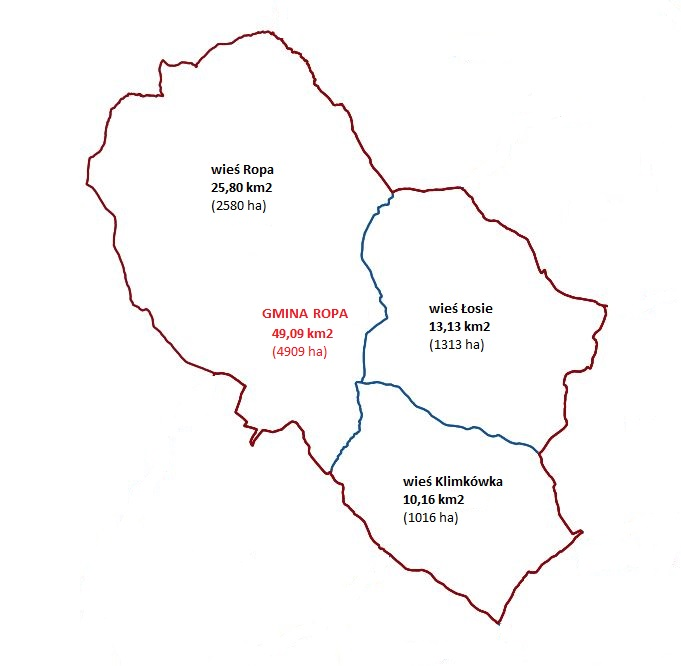 Źródło: Urząd Gminy Ropademografiastan na dzień 31.12.2017 r.stan na dzień 31.12.2018 r.Wiek przedprodukcyjny (do 18 lat)Wiek produkcyjny: mężczyźni (18 - 65 lat), kobiety (18 – 60 lat)Wiek poprodukcyjny: mężczyźni (powyżej 65 lat), kobiety (powyżej 60 lat) W 2018 r. urodziło się 87 osób, w tym:Ropa		-	69Łosie		-	12Klimkówka	-	49W tym samym okresie odnotowano 39 zgonówDane te oznaczają w gminie utrzymuje się przyrost naturalny i stan mieszkańców na koniec 2018 r. wynosił 5527 mieszkańców.W okresie objętym raportem odnotowano natomiast 30 zawartych małżeństw w Księgach Urzędu Stanu Cywilnego. Przedstawione dane za rok 2018 stanowią wycinek informacji, który nie pozwala na wskazanie trendów zmian i procesów jakie zachodzą w gminie Ropa. Dlatego niżej zamieszczone zostały linki do stron, które dają możliwość głębszej analizy procesów jakie zachodzą w różnych dziedzinach związanych z funkcjonowaniem samorządu zarówno tych zależnych jaki 
i niezależnych lub też tylko częściowo zależnych od podejmowanych działań na szczeblu gminy.https://krakow.stat.gov.pl/vademecum/vademecum_malopolskie/portrety_gmin/powiat_gorlicki/ropa.pdfhttp://www.polskawliczbach.pl/gmina_RopaUrząd Gminy Ropa – krótka charakterystykaWójt wykonuje zadania w zakresie realizacji uchwał rady gminy i zadań gminy określonych przepisami prawa przy pomocy urzędu gminy. W skład urzędu wchodzą referaty i równorzędne komórki organizacyjne oraz samodzielne stanowiska, a strukturę organizacyjną i zasady funkcjonowania urzędu określa regulamin nadany przez Wójta w drodze zarządzenia.W skład struktury Urzędu wchodzą następujące referaty:Referat Spraw Organizacyjnych i Obywatelskich - oznaczony symbolem OSOUrzędu Stanu Cywilnego - oznaczony symbolem USC,Referat Finansowo – Budżetowy - oznaczony symbolem FB,Referat do Spraw Rodziny – oznaczony symbolem RRoraz 4 samodzielne stanowiska pracyOgólna liczba pracowników na stanowiskach urzędniczych – stan na dzień 31 grudnia 2018r. wyniosła: 33 osoby (30,43 etatu), w tym na stanowiskach administracyjnych zatrudnionych było 27 pracowników (24,93 etatu), a na stanowiskach obsługowych zatrudnionych było 
6 pracowników (5,50 etatu).Informacje finansoweInformacja dotycząca finansów Gminy Ropa sporządzona została w oparciu o sprawozdania budżetowe.Dochody budżetu Gminy Ropa w 2018 roku wynosiły 28.666.720,05 zł.Dochodami budżetu są: dochody własne, subwencje, dotacje celowe. Szczegółowe określenie źródeł dochodów gmin, zasady ich ustalania i gromadzenia oraz zasady ustalania i przekazywania subwencji oraz dotacji celowych z budżetu państwa określa ustawa o dochodach jednostek samorządu terytorialnego. Najistotniejszym źródłem dochodów budżetu gminy Ropa w 2018 roku były dotacje celowe przyznane z budżetu państwa ponad 42% w tym; na finansowanie zadań zleconych ponad 34 % na dofinansowanie do zadań własnych ponad 8 %, Drugim znaczącym źródłem była subwencja ogólna stanowiąca ponad 39% dochodów. Podatki lokalne, udziały w podatkach stanowiących dochód budżetu państwa 11%, pozostałe dochody gminy 5 %, dotacje ze środków unijnych 3%. W grupie dochody własne najistotniejszą pozycję stanową udziały w podatku od osób fizycznych, podatek od nieruchomości, opłata za gospodarowanie odpadami oraz wpływy z usług. Szczegółowy opis wykonania wg źródeł dochodów wg podziałek klasyfikacji budżetowej zaprezentowany zostanie w części opisowej.Wydatki budżetu Gminy Ropa w 2018 roku wyniosły 27.704.484,56 zł.Wydatki są odzwierciedleniem realizacji zadań wykonywanych przez gminę. W wielkości poszczególnych rodzajów wydatków znajdują odbicie kierunki i zakres zadań powierzonych gminie do wykonania. W strukturze wydatków bieżących największą część stanowią wydatki na finansowanie edukacji, rodziny, pomocy społecznej.Gmina ponosi również wydatki bieżące w zakresie gospodarki komunalnej, która obejmuje m.in. ochronę środowiska, gospodarowanie odpadami, utrzymanie dróg, oświetlenie uliczne, utrzymanie urządzeń komunalnych.Dochody i wydatki budżetu Gminy Ropa w latach 2015-2018Pozyskane środki zewnętrzne (unijne)w 2018 to 834 tys. zł.Poziom zrealizowanych inwestycji w 2018 roku – 863.231,09 zł.Poziom wydatków inwestycyjnych, finansowanych z budżetu gminy jest wielkością znaczącą. Wydatki inwestycyjne gminy realizowane są przede wszystkim dzięki pozyskaniu środków z Unii Europejskiej czy dotacji z budżetu państwa. Korzystanie z dofinansowania czy to ze środków unijnych czy krajowych wymaga jednak posiadania w określonych kwotach własnych środków gminy. Udział procentowy wydatków inwestycyjnych w wydatkach ogółem w poszczególnych latach; 2015 rok- 13,92 %2016 rok- 1,62 %2017 rok – 3,24 %2018 rok- 3,35 %Przychody i rozchody – w 2018 roku przychody stanowiły kwotę 1.610.537,52 zł z tytułu wolnych środków jako nadwyżki środków pieniężnych na rachunku bieżącym budżetu jednostki samorządu terytorialnego, wynikających z rozliczeń kredytów i pożyczek z lat ubiegłych. W latach 2015-2018 Gmina nie zaciągała nowych kredytów ani pożyczek.rozchody na spłatę wcześniej zaciągniętych kredytów i pożyczek wyniosły 
578.900,00 zł.Poziom zadłużenia i jego obsługaPodstawowym celem polityki długu jest zaspokojenie potrzeb pożyczkowych Gminy oraz minimalizowanie obsługi zadłużenia. Zaciąganie pożyczek, kredytów czy też emitowanie obligacji komunalnych jest niezbędne do sfinansowania zamierzeń rozwojowych ujętych w Wieloletniej Prognozie Finansowej. Na dzień 31 grudnia 2018 roku stan zadłużenia Gminy Ropa z tytułu zaciągniętych kredytów i pożyczek wynosi 1.606.500,00 zł, co stanowi 5,6 % zrealizowanych dochodów. Zadłużenie Gminy stanowią;- Kredyt zaciągnięty Banku Spółdzielczym w Gorlicach w roku 2014 r. na finansowanie projektu „Porządkowanie gospodarki wodnościekowej w zlewni rzeki Ropa” – 200.000,00zł.- pożyczka zaciągnięta w WFOŚ i GW w Krakowie w 2013 roku „Porządkowanie gospodarki wodnościekowej w zlewni rzeki Ropy” – 1.344.000,00zł,- pożyczka zaciągnięta w WFOŚ i GW w Krakowie w 2014 roku „Zakup samochodu pożarniczego dla jednostki OSP w Ropie” – 62.500,00 zł.Przy opracowaniu Wieloletniej Prognozy Finansowej na lata 2018-2027 zachowano wymóg art. 242 ustawy o finansach publicznych, który zobowiązuje do ustalenia kwoty wydatków bieżących na poziomie nie wyższym niż szacowane dochody bieżące.Dla prognozy finansowej od 2018 roku zachowano wymóg art. 243 ustawy o finansach publicznych, który mówi, iż organ stanowiący JST nie może uchwalić budżetu, którego realizacja spowoduje, że w roku budżetowym relacja łącznej kwoty spłaty długu przypadającej w danym roku budżetowym do planowanych dochodów ogółem przekroczy średnią arytmetyczną 
z obliczonych dla ostatnich trzech lat relacji dochodów bieżących powiększonych o dochody ze sprzedaży majątku oraz pomniejszonych o wydatki bieżące do dochodów ogółem.Informacja o stanie mienia komunalnego (zasób nieruchomości z uwzględnieniem obrotu mieniem w roku 2018 – nabycie, zbycie, dzierżawy, użytkowanie wieczyste, przekształcenie użytkowania wieczystego, komunalizacja itp.).Nieruchomości gruntowe wchodzące w skład mienia Gminy Ropa.Na dzień 31.12.2018r. Gmina Ropa jest właścicielem lub władającym na zasadach samoistnego posiadania gruntów zabudowanych i niezabudowanych o łącznej powierzchni 122.3565 ha. Wartość księgowa gruntów na dzień 31.12.2018r. wynosi 10 459 921.89 zł.Zmiany w zakresie gruntów w 2018 r. dotyczyły:nabycia nieruchomości gruntowej oznaczonej działką ewidencyjną nr 3450 o pow. 
0,40 ha, położonej w Ropie - na podstawie decyzji Wojewody Małopolskiego znak: WS-VII.7532.1.339.2017.RM z dnia 24.01.2018r.,nabycia nieruchomości gruntowej oznaczonej działką ewidencyjną nr 358 o pow. 0,52 ha, położonej w Łosiu - na podstawie decyzji administracyjnej GKG.III.7220/KIM/50/24/93 z dnia 05.03.1994 r. wydanej przez Urząd Wojewódzki 
w Nowym Sączu oaz decyzji Wojewody Małopolskiego znak: WS-V.7531.1.15.2016.MW z dnia 27.02.2018r.,nabycia nieruchomości gruntowej oznaczonej działką ewidencyjna nr 944 o pow. 0,0352 ha, położonej w Łosiu - na podstawie decyzji Wojewody Małopolskiego znak: WS-VII.7532.1.384.2016.PK z dnia 18.04.2018r.,nabycia nieruchomości gruntowej oznaczonej działką ewidencyjna nr 2524/2 
o pow. 0,0099 ha, położonej w Ropie - na postawie umowy kupna – sprzedaży 
z dnia 25.10.2018r., akt notarialny Nr 7294/2018.Stan gruntów wchodzących w skład mienia Gminy Ropa w porównaniu do roku poprzedniego zwiększył się o 0,9651 ha. Grunty oddane w użytkowanie wieczyste osobą fizycznym i prawnym:działkę ewidencyjną nr 2763/1 położoną w Ropie o powierzchni 1,38 ha - na podstawie aktu notarialnego REP.A.NR 1976/96 z dnia 11.10.1996r.,działki ewidencyjne nr 2763/4 i 2763/5 położone w Ropie o łącznej powierzchni 
0,22 ha - na podstawie aktu notarialnego REP.A.NR 2055/2000 z dnia 12.07.2000r.,działki ewidencyjne nr 2763/14 i 2763/15 położone w Ropie o łącznej powierzchni 0,1800 ha - na podstawie aktu notarialnego REP.A.NR 2285/1999 z dnia 23.08.1999r.Grunty oddane w dzierżawę odpłatnie osobą fizycznym:część działki ewidencyjnej nr 170/5 położonej w Klimkówce o powierzchni 
0,0070 ha - na podstawie umowy dzierżawy z dnia 3.01.2000r. zawartej na czas określony tj. do 31.12.2020r.,część działki nr 2971/2 położonej w Ropie o powierzchni 2m2 - na podstawie umowy dzierżawy z dnia 01.09.2008r. zawartej na czas nieokreślony,część działek ewidencyjnych nr 1799 i 1800 położonych w Ropie o łącznej powierzchni 0,0500 ha - na podstawie umowy dzierżawy z dn. 3.01.2012r. zawartej na czas nieoznaczony,działkę ewidencyjną nr 209/5 położoną w Klimkówce o powierzchni 2,38 ha 
- na podstawie umowy dzierżawy z dnia 21.03.2016r. zawartej na czas określony tj. do 31.12.2019r.Sposób zagospodarowania gruntami wg. stanu na 31.12.2018rStan gruntów z podziałem na miejscowości wg. stanu na 31.12.2018r.Budynki wchodzące w skład mienia Gminy Ropa.Na dzień 31.12.2018r. stan posiadania budynków przedstawia poniższa tabela:Oświata i wychowanie w gminieSieć jednostek oświatowych prowadzonych przez Gminę Ropa w 2018r.
W roku 2018, Gmina Ropa była organem prowadzącym dla 2 szkół podstawowych, zespołu szkolno-przedszkolnego i jednego przedszkola. W Szkole Podstawowej Nr 1 w Ropie funkcjonowały oddziały gimnazjalne. Stan organizacji jednostek oświatowych w Gminie Ropa:Zespół Szkolno-Przedszkolny w Łosiu:Szkoła Podstawowa w ŁosiuGminne Przedszkole w ŁosiuSzkoła Podstawowa Nr 1 im. Karpackiego Oddziału Straży Granicznej w RopieSzkoła Podstawowa Nr 2 im. Marii Konopnickiej w Ropie:Szkoła PodstawowaOddziały PrzedszkolneGminne Przedszkole w RopieLiczba dzieci w poszczególnych placówkach edukacyjnych.Tabela 1. Liczba uczniów w szkołach prowadzonych przez Gminę Ropa, w okresie styczeń-czerwiec 2018r.Źródło: Urząd Gminy Ropa.Tabela 2. Liczba uczniów w szkołach prowadzonych przez Gminę Ropa, w okresie wrzesień – grudzień 2018r.Źródło: Urząd Gminy Ropa.Tabela 3. Liczba uczniów w przedszkolach dotowanych przez Gminę Ropa w roku w okresie styczeń-czerwiec 2018r.Tabela 4. Liczba uczniów w przedszkolach dotowanych przez Gminę Ropa w okresie wrzesień - grudzień 2018r.Wydatki na prowadzenie poszczególnych placówek oświatowych (w tym w przeliczeniu na jednego ucznia).W roku szkolnym 2017/2018 w Gminie Ropa w dwóch jednostkach oświatowych tj. w Szkole Podstawowej Nr 1 w Ropie oraz w Szkole Podstawowej Nr 2 w Ropie realizowany był projekt edukacyjny pn. „Uczymy się aktywnie” stąd nakłady poniesione przez gminę na zadania oświatowe przedstawiają dwie wersje wydatków tj. z uwzględnieniem środków pozyskanych na realizacje projektu oraz z ich wyłączeniem.Wyniki egzaminów szkół podstawowych w poszczególnych szkołach i ich porównanie na tle powiatu i województwa.Informacja na temat młodzieży z wykształceniem co najwyżej gimnazjalnym niekontynuująca nauki.W 2018 roku wszyscy uczniowie z Gminy Ropa urodzeni w latach 2001 i 2002 realizowali obowiązek kontynuowania nauki do 18 roku życia.Wydatki na oświatę w stosunku do subwencji oświatowej.Zatrudnienie nauczycieli w szkołach samorządowych (urlopu dla poratowania stanu zdrowia, wiek emerytalny itp.)Rok szkolny 2017/2018 (styczeń – sierpień 2018r.)Rok szkolny 2018/2019 (wrzesień-grudzień 2018r.)Nikt z nauczycieli nie przebywał na urlopie dla poratowania zdrowia.Szkoły nie zatrudniały nauczycieli emerytówSystem dowozu uczniów.W 2018 roku dowóz uczniów do placówek oświatowych w gminie Ropa realizowany był na czterech trasach w ramach oddzielnych zadań w dwóch okresach tj. od stycznia do czerwca 2018r. oraz od września do grudnia 2018r.a). Dowóz w okresie styczeń – czerwiec 2018r.
ZADANIE NR 1
Dowóz 29 dzieci w dni szkolne na trasie z Łosia do Gimnazjum w Ropie(5.5 km w jedną stronę)ZADANIE NR 2Dowóz 18 dzieci w dni szkolne na trasie z przysiółków: Ropa- Brunary, Zalesie, Deciówka, Ropa Góra, Pod Styrem, Podwawrzka, Bogaczówka, Garwaszówka, do Gimnazjum w Ropie.Dowóz 67 dzieci w dni szkolne na trasie z przysiółków: Ropa- Brunary, Zalesie, Deciówka, Ropa Góra, Pod Styrem, Podwawrzka, Bogaczówka, Garwaszówka, do Szkoły Podstawowej nr 1 w Ropie Dowóz 8 dzieci w dni szkolne na trasie z przysiółków: Ropa- Brunary, Zalesie, Deciówka, Ropa Góra, Pod Styrem, Podwawrzka, Bogaczówka, Garwaszówka, do Gminnego Przedszkola w Ropie.(4.5 km w jedna stronę)ZADANIE NR 3 Dowóz 19 dzieci w dni szkolne na trasie z przysiółka Podchełmie do Gimnazjum w Ropie.Dowóz 31 dzieci w dni szkolne na trasie z przysiółka Podchełmie do Szkoły Podstawowej Nr 1 w Ropie. Dowóz 3 dzieci w dni szkolne na trasie z przysiółka Podchełmie do Gminnego Przedszkola w Ropie. (4 km w jedną stronę)ZADANIE NR 4Dowóz 17 dzieci z Klimkówki do Szkoły Podstawowej nr 2 w RopieDowóz 14 dzieci z Klimkówki do Zespołu Szkolno-Przedszkolnego w Łosiu(4 km w jedną stronę)Gmina zapewniała również dowóz 18 uczniom z Klimkówki do Szkoły Podstawowej Nr 1 
w Ropie (zakup biletów), 6 uczniów dowożonych było przez rodziców i 1 uczeń przez przewoźnika do placówek oświatowych kształcenia specjalnego, znajdujących się na terenie powiatu gorlickiego; 1 uczeń do liceum specjalnego w Krakowie. Koszty dowozu zgodnie z obowiązującymi przepisami pokrywała gmina.b). Dowóz w okresie wrzesień – grudzień 2018 roku
ZADANIE NR 1
Dowóz 15 dzieci w dni szkolne na trasie z Łosia do Szkoły Podstawowej Nr 1 w Ropie (oddziały gimnazjalne) (5.5 km w jedną stronę)ZADANIE NR 2Dowóz 78 dzieci w dni szkolne na trasie z przysiółków: Ropa- Brunary, Zalesie, Deciówka, Ropa Góra, Pod Styrem, Podwawrzka, Bogaczówka, Garwaszówka, do Szkoły Podstawowej nr 1 w Ropie Dowóz 7 dzieci w dni szkolne na trasie z przysiółków: Ropa- Brunary, Zalesie, Deciówka, Ropa Góra, Pod Styrem, Podwawrzka, Bogaczówka, Garwaszówka, do Gminnego Przedszkola w Ropie.(4.5 km w jedna stronę)ZADANIE NR 3 Dowóz 50 dzieci w dni szkolne na trasie z przysiółka Podchełmie do Szkoły Podstawowej Nr 1 w Ropie. Dowóz 5 dzieci w dni szkolne na trasie z przysiółka Podchełmie do Gminnego Przedszkola 
w Ropie. (4 km w jedną stronę)ZADANIE NR 4Dowóz 18 dzieci z Klimkówki do Szkoły Podstawowej nr 2 w RopieDowóz 16 dzieci z Klimkówki do Zespołu Szkolno-Przedszkolnego w Łosiu(4 km w jedną stronę)Gmina zapewniała również dowóz 11 uczniom z Klimkówki do Szkoły Podstawowej Nr 1 
w Ropie (zakup biletów), 6 uczniów dowożonych było przez rodziców i 1 uczeń przez przewoźnika do placówek oświatowych kształcenia specjalnego, znajdujących się na terenie powiatu gorlickiego; 1 uczeń do liceum specjalnego w Krakowie. Koszty dowozu zgodnie z obowiązującymi przepisami pokrywała gmina.Polityka społeczna1. Pomoc społeczna1. Gminny Ośrodek Pomocy Społecznej w Ropie realizuje zadania finansowane z budżetu własnego Gminy jak również zadania finansowane z budżetu Wojewody. W ramach zadań własnych Ośrodek realizuje: zasiłki celowe, usługi opiekuńcze, dożywianie, zasiłki stałe i okresowe. Z pomocy społecznej w 2018 r. ze świadczeń z zakresu pomocy społecznej skorzystało 649 osób. Z zasiłków stałych skorzystało 30 osób na łączną kwotę 158.227 zł. W tym z budżetu własnego kwota 900 złotych, dotacja 157.327 złotych. Składki zdrowotne od zasiłków stałych opłacone za 23 osoby na kwotę 9.611 zł. W tym z budżetu własnego 126.00 zł. 9 485,00 zł. dotacja. Z zasiłków okresowych skorzystało 32 rodziny. Na to zadanie wydatkowano ogólnie 72.588 zł, z dotacji 35.965 zł, z budżetu własnego 36.623 zł. Zasiłki okresowe są przyznawane z powodu bezrobocia, długotrwałej choroby, niepełnosprawności, niezaradności w sprawach opiekuńczo-wychowawczych, wielodzietności. Zasiłki celowe - wydano 263 decyzji, ogólna kwota 199.977,00 zł, w tym zdarzenie losowe 3.000 tys. zł. Przyznawano je w szczególności na zakup opału, odzieży, pokrycie kosztów leczenia, remontu mieszkania, dojazdów do placówek służby zdrowia, długotrwałej choroby, wielodzietności. Gminny Ośrodek Pomocy Społecznej świadczy usługi opiekuńcze dla osób obłożnie chorych wymagających opieki, której nie może zapewnić rodzina. Koszt obsługi usług opiekuńczych 
w 2018 roku wyniósł 103.993,75 zł z wynagrodzeniem i pochodnymi dla dwóch opiekunek. 
W tym koszty szkoleń opiekunek 276,00 zł., zakupy związane z BHP 200,64 zł. Badania okresowe prac. 30,00 zł. odpis na ZFŚS 2 371,32 zł. W 2018 roku w ramach Programu Operacyjnego Pomoc Żywnościowa GOPS ponosił koszty miesięczne za okres od stycznia do maja 4.500 zł, a od października do grudnia 4.050 zł pakowanie i transport paczek żywnościowych - 300 paczek/m-c. Dożywianie - z gorących posiłków skorzystało 94 dzieci z rodzin wielodzietnych o niskim dochodzie, z uwagi na dalszą odległość miejsca zamieszkania od szkoły na kwotę 79.999 zł w tym budżet własny kwota 16.000 zł, dotacja 63.999 zł, natomiast pomoc w formie zasiłku celowego na zakup produktów żywnościowych 16.744 zł w tym środki własne 6.698 zł, dotacja 10.046 zł.2. Świadczenia rodzinne i wychowawcze.Celem świadczenia wychowawczego jest częściowe pokrycie wydatków związanych
z wychowywaniem dziecka, w tym z opieką nad nim i zaspokojeniem jego potrzeb życiowych. Świadczenie wychowawcze przysługuje matce, ojcu, opiekunowi faktycznemu dziecka
albo opiekunowi prawnemu dziecka. Świadczenie wychowawcze przysługuje, do dnia ukończenia przez dziecko 18. roku życia w wysokości 500,00 zł miesięcznie na dziecko
w rodzinie. Świadczenie wychowawcze przysługuje na pierwsze dziecko, jeżeli dochód rodziny w przeliczeniu na osobę nie przekracza kwoty 800,00 zł. Wysokość zrealizowanych świadczeń wychowawczych za okres od 01.01.2018 r. do 31.12.2018 r. wyniosła 5.875 275,30 zł, w tym w ramach koordynacji systemów zabezpieczenia społecznego: 372.127,00 zł, liczba wypłaconych świadczeń – 12.565, w tym w ramach koordynacji systemów zabezpieczenia społecznego: 745. Średnia miesięczna liczba rodzin pobierających świadczenie wychowawcze: 485. Średnia miesięczna liczba rodzin pobierających świadczenie wychowawcze na pierwsze dziecko: 406. W 2018 roku z świadczeń wychowawczych korzystało 1.087 osób.Świadczeniami rodzinnymi są:1) zasiłek rodzinny oraz dodatki do zasiłku rodzinnego;2) świadczenia opiekuńcze: zasiłek pielęgnacyjny, specjalny zasiłek opiekuńczy oraz świadczenie pielęgnacyjne;3) jednorazowa zapomoga z tytułu urodzenia się dziecka; 4) świadczenie rodzicielskie. Zasiłek rodzinny ma na celu częściowe pokrycie wydatków na utrzymanie dziecka. Zasiłek rodzinny przysługuje, jeżeli dochód rodziny w przeliczeniu na osobę albo dochód osoby uczącej się nie przekracza kwoty 674 zł. W przypadku gdy członkiem rodziny jest dziecko legitymujące się orzeczeniem o niepełnosprawności lub orzeczeniem o umiarkowanym
albo o znacznym stopniu niepełnosprawności, zasiłek rodzinny przysługuje, jeżeli dochód rodziny w przeliczeniu na osobę albo dochód osoby uczącej się nie przekracza kwoty 764 zł.
Zasiłek rodzinny przysługuje osobom do ukończenia przez dziecko 18. roku życia lub nauki
w szkole, jednak nie dłużej niż do ukończenia 21 roku życia, albo 24 roku życia, jeżeli kontynuuje naukę w szkole lub w szkole wyższej i legitymuje się orzeczeniem 
o umiarkowanym albo znacznym stopniu niepełnosprawności. Zasiłek rodzinny przysługuje osobie uczącej się w szkole lub w szkole wyższej, jednak nie dłużej niż do ukończenia 24 roku życia.Do zasiłku rodzinnego przysługują dodatki z tytułu:1) urodzenia dziecka; 2) opieki nad dzieckiem w okresie korzystania z urlopu wychowawczego; 3) samotnego wychowywania dziecka;4) wychowywania dziecka w rodzinie wielodzietnej; 5) kształcenia i rehabilitacji dziecka niepełnosprawnego; 6) rozpoczęcia roku szkolnego; 7) podjęcia przez dziecko nauki w szkole poza miejscem zamieszkania. Z tytułu urodzenia się żywego dziecka przyznaje się jednorazową zapomogę tzw. "becikowe"
w wysokości 1.000 zł jednorazowo na jedno dziecko. Jednorazowa zapomoga przysługuje matce lub ojcu dziecka, opiekunowi prawnemu albo opiekunowi faktycznemu dziecka, jeżeli dochód rodziny w przeliczeniu na osobę nie przekracza kwoty 1.922,00 zł. Wniosek o wypłatę jednorazowej zapomogi składa się w terminie 12 miesięcy od dnia narodzin dziecka. Wniosek złożony po terminie organ właściwy pozostawia bez rozpoznania. Zasiłek pielęgnacyjny przyznaje się w celu częściowego pokrycia wydatków wynikających
z konieczności zapewnienia opieki i pomocy innej osoby w związku z niezdolnością
do samodzielnej egzystencji. Zasiłek pielęgnacyjny przysługuje: 1) niepełnosprawnemu dziecku; 2) osobie niepełnosprawnej w wieku powyżej 16 roku życia, jeżeli legitymuje się orzeczeniem
o znacznym stopniu niepełnosprawności; 3) osobie, która ukończyła 75 lat. Zasiłek pielęgnacyjny przysługuje także osobie niepełnosprawnej w wieku powyżej 16 roku życia legitymującej się orzeczeniem o umiarkowanym stopniu niepełnosprawności, jeżeli niepełnosprawność powstała w wieku do ukończenia 21 roku życia. Zasiłek pielęgnacyjny
od 01-11-2018 r. przysługuje w wysokości 184,42 zł miesięcznie. Zasiłek pielęgnacyjny
nie przysługuje osobie umieszczonej w instytucji zapewniającej całodobowe utrzymanie. Zasiłek pielęgnacyjny nie przysługuje osobie uprawnionej do dodatku pielęgnacyjnego.Specjalny zasiłek opiekuńczy przysługuje osobom, na których zgodnie z przepisami ustawy
z dnia 25 lutego 1964 r. – Kodeks rodzinny i opiekuńczy ciąży obowiązek alimentacyjny, 
a także małżonkom, jeżeli nie podejmują zatrudnienia lub innej pracy zarobkowej lub rezygnują
z zatrudnienia lub innej pracy zarobkowej – w celu sprawowania stałej opieki nad osobą legitymującą się orzeczeniem o znacznym stopniu niepełnosprawności albo orzeczeniem
o niepełnosprawności łącznie ze wskazaniami: konieczności stałej lub długotrwałej opieki lub pomocy innej osoby w związku ze znacznie ograniczoną możliwością samodzielnej egzystencji oraz konieczności stałego współudziału na co dzień opiekuna dziecka w procesie jego leczenia, rehabilitacji i edukacji. Specjalny zasiłek opiekuńczy przysługuje, jeżeli łączny dochód rodziny osoby sprawującej opiekę oraz rodziny osoby wymagającej opieki w przeliczeniu na osobę nie przekracza 764 zł. Specjalny zasiłek opiekuńczy przysługuje od 01-11-2018 r. w wysokości 620,00 zł miesięcznie.Świadczenie pielęgnacyjne z tytułu rezygnacji z zatrudnienia lub innej pracy zarobkowej przysługuje: matce albo ojcu, opiekunowi faktycznemu dziecka, osobie będącej rodziną zastępczą spokrewnioną w rozumieniu ustawy z dnia 9 czerwca 2011 r. o wspieraniu rodziny
i systemie pieczy zastępczej, innym osobom, na których zgodnie z przepisami ustawy
z dnia 25 lutego 1964 r. – Kodeks rodzinny i opiekuńczy ciąży obowiązek alimentacyjny,
z wyjątkiem osób o znacznym stopniu niepełnosprawności – jeżeli nie podejmują lub rezygnują
z zatrudnienia lub innej pracy zarobkowej w celu sprawowania opieki nad osobą legitymującą
się orzeczeniem o znacznym stopniu niepełnosprawności albo orzeczeniem 
o niepełnosprawności łącznie ze wskazaniami: konieczności stałej lub długotrwałej opieki lub pomocy innej osoby w związku ze znacznie ograniczoną możliwością samodzielnej egzystencji oraz konieczności stałego współudziału na co dzień opiekuna dziecka w procesie jego leczenia, rehabilitacjii edukacji. Świadczenie pielęgnacyjne przysługuje, jeżeli niepełnosprawność osoby wymagającej opieki powstała nie później niż do ukończenia 18 roku życia lub w trakcie nauki w szkole lub w szkole wyższej, jednak nie później niż do ukończenia 25 roku życia. Świadczenie pielęgnacyjne przysługiwało w 2018 r. w wysokości 1.477 zł miesięcznie. Kwota świadczenia pielęgnacyjnego podlega corocznej waloryzacji od dnia 1 stycznia. Świadczenie rodzicielskie przysługuje: matce albo ojcu dziecka, opiekunowi faktycznemu dziecka. Świadczenie rodzicielskie przysługuje w wysokości 1000,00 zł miesięcznie. W 2018 roku z świadczeń rodzinnych korzystało 644 rodziny. Średniomiesięcznie z świadczeń rodzinnych korzysta ok. 503 rodziny. Wysokość zrealizowanych świadczeń rodzinnych w 2018 r. wyniosła 2.880.129,55 zł., co daje 18 738 zrealizowanych świadczeń. Przyjmując, iż liczbę świadczeń za 2018 r. podzielimy przez średni okres pobieranych świadczeń to uzyskamy średnią liczbę osób pobierających świadczenia rodzinne. Tak więc w 2018 roku z świadczeń rodzinnych korzystało około 1 703 osoby. Zasiłki rodzinne pobierane na:- dziecko w wieku do ukończenia 5 roku życia: kwota 226 159,00 zł, liczba świadczeń
2 407;- dziecko w wieku powyżej 5 roku życia do ukończenia 18 roku życia: kwota 851 217,00 zł, liczba świadczeń 7 047;- powyżej 18 roku życia do ukończenia 24 roku życia: kwota 132 613,00 zł; liczba świadczeń 998.Dodatki do zasiłków rodzinnych z tytułu:- urodzenia dziecka: kwota 51 969,00 zł, liczba świadczeń – 70;- opieki nad dzieckiem w okresie korzystania z urlopu wychowawczego: kwota 113 763,55 zł;
 liczba świadczeń - 302;- samotnego wychowywania dziecka: kwota 28 754,00 zł, liczba świadczeń 144;- kształcenia i rehabilitacji dziecka niepełnosprawnego: kwota 45.618,00 zł, liczba świadczeń 425;- rozpoczęcia roku szkolnego: kwota 60 621,00 zł, liczba świadczeń – 989;- podjęcia przez dziecko nauki w szkole poza miejscem zamieszkania: kwota 124 626,00 zł; 
 liczba świadczeń – 1 794;- wychowywania dziecka w rodzinie wielodzietnej: kwota 195 939,00 zł, liczba świadczeń 2 122;- zasiłki pielęgnacyjne: kwota 267 516,00 zł, liczba świadczeń – 1.692;- świadczenia pielęgnacyjne: kwota 423 091,00 zł, liczba świadczeń – 289;- specjalny zasiłek opiekuńczy: kwota 100 431,00 zł, liczba świadczeń – 188;- jednorazowa zapomoga z tytułu urodzenia dziecka: kwota 83 000,00 zł,
 liczba świadczeń 83;- świadczenie rodzicielskie: kwota 174 812,40 zł, liczba świadczeń – 188;- od świadczeń pielęgnacyjnych odprowadzane są składki na ubezpieczenie społeczne: 
 kwota 64 283,67 zł, liczba świadczeń – 184;- od specjalnego zasiłku opiekuńczego odprowadzane są składki na ubezpieczenie społeczne: 
 kwota 25 957,00 zł, liczba świadczeń – 195;- od świadczeń pielęgnacyjnych odprowadzane są składki na ubezpieczenie zdrowotne: 
 kwota 3 580,42 zł, liczba świadczeń – 28;- od specjalnego zasiłku opiekuńczego odprowadzane są składki na ubezpieczenie zdrowotne: kwota 3 262,00 zł, liczba świadczeń – 67.Zasiłek dla opiekuna przysługuje osobie, jeżeli decyzja o przyznaniu jej prawa do świadczenia pielęgnacyjnego wygasła z mocy prawa na podstawie art. 11 ust. 3 ustawy z dnia 7 grudnia 2012 r. o zmianie ustawy o świadczeniach rodzinnych oraz niektórych innych ustaw (Dz. U. poz. 1548 oraz z 2013 r. poz. 1557) z dniem 1 lipca 2013 r. Zasiłek dla opiekuna przysługuje od 01-11-2018 r. w wysokości 620 zł miesięcznie. Za okres od 01-01-2018 do 31-12-2018 wypłacono zasiłek dla opiekuna w wysokości
77.330,40 zł, liczba świadczeń – 135;- od zasiłku dla opiekuna odprowadzane są składki na ubezpieczenie społeczne: kwota
9 862,90 zł, liczba świadczeń – 68;- od zasiłku dla opiekuna odprowadzane są składki na ubezpieczenie zdrowotne: kwota
2 318,40 zł, liczba świadczeń – 48. W 2018 roku z zasiłku dla opiekuna korzystało 13 osób.Z tytułu urodzenia się żywego dziecka, posiadającego zaświadczenie potwierdzające ciężkie
i nieodwracalne upośledzenie albo nieuleczalną chorobę zagrażającą życiu, które powstały
w prenatalnym okresie rozwoju dziecka lub w czasie porodu, przyznaje się na to dziecko, jednorazowe świadczenie ,,Za życiem" w wysokości 4.000 zł. Jednorazowe świadczenie przysługuje matce lub ojcu dziecka, opiekunowi prawnemu albo opiekunowi faktycznemu dziecka bez względu na dochód. Wniosek o wypłatę jednorazowego świadczenia składa
się w terminie 12 miesięcy od dnia narodzin dziecka. Wniosek złożony po terminie pozostawia się bez rozpoznania. Jednorazowe świadczenie przysługuje, jeżeli kobieta pozostawała
pod opieką medyczną nie później niż od 10 tygodnia ciąży do porodu.W okresie od 01-01-2018 do 31-12-2018 Referat ds. Rodziny wypłacił 3 jednorazowe świadczenia z ramach ustawy o wsparciu kobiet w ciąży i rodzin "Za życiem" w łącznej kwocie 12.000,00 zł. W przypadku gdy osoba uprawniona lub członek rodziny tej osoby przebywa poza granicami Rzeczypospolitej Polskiej w państwie, w którym mają zastosowanie przepisy o koordynacji systemów zabezpieczenia społecznego, do: świadczeń rodzinnych (z wyjątkiem jednorazowej zapomogi z tytułu urodzenia sie dziecka), świadczeń wychowawczych, "Za życiem" oraz zasiłku dla opiekuna organ właściwy przekazuje wniosek wraz z dokumentami wojewodzie celem ustalenia czy w sprawie maja zastosowanie przepisy o koordynacji systemów zabezpieczenia społecznego.Świadczenia z funduszu alimentacyjnego przysługują osobie uprawnionej do ukończenia
przez nią 18 roku życia albo w przypadku, gdy uczy się w szkole lub szkole wyższej
do ukończenia przez nią 25 roku życia, albo w przypadku posiadania orzeczenia o znacznym stopniu niepełnosprawności – bezterminowo w przypadku bezskuteczności egzekucji alimentów.Świadczenia z funduszu alimentacyjnego przysługują w wysokości bieżąco ustalonych alimentów, jednakże nie wyższej niż 500 zł. Świadczenia z funduszu alimentacyjnego przysługują, jeżeli dochód rodziny w przeliczeniu na osobę w rodzinie nie przekracza kwoty
725 zł. Organ właściwy podejmuje działania wobec dłużników alimentacyjnych.W okresie od 01-01-2018 do 31-12-2018 Referat ds. Rodziny wypłacił 293 świadczeń 
z funduszu alimentacyjnego w łącznej kwocie 133.140,00 zł. W 2018 roku z świadczeń
z funduszu alimentacyjnego korzystało 28 osób.Dla 10 dłużników alimentacyjnych organem właściwym jest Wójt Gminy Ropa.
Egzekucja wobec dłużników alimentacyjnych jest częściowo skuteczna, kwota zwrotu w 2018r. wyniosła 48 173,07 zł. W 2018 roku Gmina Ropa wypłacała również nowe świadczenie ,,Dobry Start". Świadczenie
w wysokości 300,00 zł. przysługiwało na każde rozpoczynające rok szkolny dziecko
do ukończenia 20 roku życia, zaś dzieci niepełnosprawne uczące się w szkole mogły je otrzymać do ukończenia 24 roku życia, bez względu na dochody rodziców lub opiekunów prawnych.
Ze świadczenia "Dobry start" korzystało 886 dzieci.2. Osoby długotrwale korzystające ze świadczeń oraz przyczyny ich udzielania.Liczba osób długotrwale korzystających z pomocy społecznej wyniosła na koniec 2018 r 240 osób. Główną przyczyną takiego stanu rzeczy są: ubóstwo, niepełnosprawność, długotrwała lub ciężka choroba, bezrobocie, bezradność w sprawach opiekuńczo-wychowawczych. To również główne przyczyny udzielania świadczeń, których suma stanowi pokaźną część wydatków budżetowych gminy.4. Liczba mieszkańców skierowanych do DPS.W okresie objętym raportem skierowano na wniosek zainteresowanych 4 samotne osoby do DPS, koszt – 97 455,00 zł.5. Na terenie gminy Ropa nie odnotowano osób bezdomnych.6. Odsetek mieszkańców zagrożonych ubóstwem to 8,6 %.7. Kartę Dużej Rodziny otrzymało 104 osoby. Ta forma wsparcia objęła 26 rodzin. Można zauważyć tendencję wzrostową zainteresowania posiadaniem karty, co wydaje się być uwarunkowane rosnącymi przywilejami i korzyściami wynikającymi z jej posiadania.8. Stopa bezrobocia wyniosła wg danych uzyskanych w PUP wynosi 2,66 %.Ochrona zdrowia.1. Programy zdrowotne (profilaktyczne) realizowane na terenie gminy.W 2018 r. gmina nie realizowała bezpośrednio zdrowotnych programów profilaktycznych. Udzielała natomiast wsparcia podmiotom podejmującym tego typu działania za pośrednictwem działających na terenie gminy ośrodków zdrowia, czy też realizowanych przez podmioty zewnętrzne w ramach otrzymanych grantów – przykładem mogą być powtarzane już kolejny rok badania mammograficzne dla kobiet w określonym przedziale wiekowym.2. Liczba zgłoszonych do komisji rozwiązywania problemów alkoholowych przypadków nadużywania alkoholu, liczba podmiotów, które posiadają pozwolenie na sprzedaż napojów.W 2018 roku zgłoszono trzy przypadki nadużywania alkoholu, które na obecnym etapie nie wymagają skierowania do sądu. Kolejne dwie sprawy będące kontynuacją z poprzedniego roku zawisły przed Sądem Rejonowym w Gorlicach. Z powodu braku stawiennictwa i kontaktu 
z osobami skazanymi jako nadużywające alkoholu sąd nie może zakończyć postępowania.Bardziej szczegółowa informacja dotycząca działalności komisji znajdują się w rozdziale XI. Informacja o realizacji polityk, programów i strategii.Na terenie Gminy Ropa obowiązuje uchwała NR XXXVII/269/18 z dnia 2 sierpnia 2018r. 
w sprawie ustalenia maksymalnej liczby zezwoleń na sprzedaż napojów alkoholowych na terenie Gminy Ropa odrębnie dla poszczególnych rodzajów napojów alkoholowych przeznaczonych do spożycia w miejscu sprzedaży jak i poza miejscem sprzedaży, a także 
w sprawie ustalenia zasad usytuowania na terenie Gminy Ropa miejsc sprzedaży i podawania napojów alkoholowych.Maksymalna liczba zezwoleń na sprzedaż na terenie Gminy Ropa, napojów alkoholowych przeznaczonych do spożycia w miejscu sprzedaży: (limity wykorzystane 
w całości)do 4,5% zawartości alkoholu oraz na piwo – 8 zezwoleń,powyżej 4,5% do 18% zawartości alkoholu (z wyjątkiem piwa) – 6 zezwoleń,powyżej 18% zawartości alkoholu – 4 zezwoleń.maksymalna liczba zezwoleń na sprzedaż na terenie Gminy Ropa, napojów alkoholowych przeznaczonych do spożycia poza miejscem sprzedaży: (wolne limity - po jednym 
z każdego typu zezwoleń)do 4,5% zawartości alkoholu oraz na piwo - 10 zezwoleńpowyżej 4,5% do 18% zawartości alkoholu (z wyjątkiem piwa) - 8 zezwoleńpowyżej 18% zawartości alkoholu - 9 zezwoleń.W zestawieniu tabelarycznym przedstawiona została wartość sprzedaży napojów alkoholowych z podziałem na rodzaje zezwoleń za lata 2017 i 2018 r.W zestawieniu tabelarycznym przedstawiamy wysokość wpływów za wydane zezwolenia 
w poszczególnych latach3. Podstawowa opieka zdrowotna zlokalizowana na terenie gminy – wykaz podmiotów leczniczych, ilość pacjentów, ilość aptek, stacji pogotowia ratunkowego.Na terenie gminy działają 3 Niepubliczne Zakłady Opieki Zdrowotnej i 2 apteki:Mateusz Gałuszka Ośrodek Zdrowia GAMED Gabinet lekarza POZ- zatrudniający 6 lekarzy 
w tym 4 specjalistów, 4 pielegniarki i 1 położną. Ilość pacjentów z terenu gminy – ok 3800Niepubliczny Zakład Opieki Zdrowotnej Ośrodek Zdrowia Sp.z.o.o. Podstawowa Opieka Zdrowotna - zatrudnjający – 4 lekarzy, 4 pielęgniarki i 1 położną, ilość pacjentów z terenu gminy ok.1900.Gabinet Stomatologiczny A-DENT – 1lekarz i 1 pomoc, ilość pacjentó ok. 2860Kultura, sport, rekreacja, promocja.1. Działalność Gminnej Biblioteki PublicznejGminna Biblioteka Publiczna w Ropie jest samorządową instytucją kultury wpisaną do rejestru instytucji kultury Gminy Ropa pod nr 1/94. Przedmiotem działalności Gminnej Biblioteki Publicznej w Ropie jest przede wszystkim gromadzenie, opracowywanie, przechowywanie oraz udostępnianie zbiorów bibliotecznych, zaspokajanie potrzeb informacyjnych, edukacyjnych i samokształceniowych lokalnej społeczności, upowszechnianie wiedzy i rozwój kultury. Współdziałanie z innymi bibliotekami i instytucjami w tym zakresie. Sieć biblioteczną na terenie gminy tworzą:Gminna Biblioteka Publiczna w Ropie Filia w Łosiu. W bibliotece zatrudnione są 3 osoby na podstawie umowy o pracę, w ogólnym wymiarze 2,15 etatu. Biblioteka dysponuje bogatym księgozbiorem. Podstawowym źródłem jego powiększania są środki zaplanowane w rocznym planie finansowym. Drugim ważnym źródłem finansowania zakupu książek przez bibliotekę jest dotacja Ministerstwa Kultury 
i Dziedzictwa Narodowego w ramach Programu Wieloletniego „Narodowy Program Rozwoju Czytelnictwa” Priorytet 1. Zakup nowości wydawniczych do bibliotek publicznych.W roku 2018 w Gminnej Bibliotece Publicznej w Ropie przybyło ogółem 1283 woluminy 
o wartości 26813,58 zł. STAN ZBIORÓW NA KONIEC GRUDNIA 2018 r .wartość 20501,98 - 950 woluminówwartość 5320,00 - 258 woluminówwartość 991,60 - 75 woluminówW roku 2018 w Gminnej Bibliotece Publicznej w Ropie zostało zarejestrowanych ogółem 1061 czytelników. Z tego 765 osób to czytelnicy zarejestrowani w bibliotece w Ropie, a 296 osób to czytelnicy zarejestrowani w bibliotece w Łosiu.Struktura wiekowa zarejestrowanych czytelników:Czytelnicy wg zajęcia GUS: W roku 2018 łącznie w obu bibliotekach odnotowano 7401 odwiedzin. Biblioteka 
w Ropie zanotowała 5512 odwiedzin, natomiast biblioteka w Łosiu 1889 odwiedzin 
w wypożyczalni książek i czasopism. Wypożyczono ogółem 14030 woluminów. Na liczbę tę składają się wypożyczenia w bibliotece w Ropie w liczbie 10873 woluminy, oraz wypożyczenia w bibliotece w Łosiu w liczbie 3157 woluminów.W roku 2018 w Gminnej Bibliotece Publicznej w Ropie 173 osoby wypożyczyło 210 czasopism do domu.Struktura wypożyczeń: Oznaczenia:Zbiory biblioteczne w 100% opracowane są komputerowo w systemie SOWA SQL 
i udostępnione w katalogu online. Użytkownicy mają zatem możliwość przeglądania tego katalogu. Korzystania z funkcji rezerwacji, zamawiania oraz prolongowania wypożyczeń. Logując się do systemu można również śledzić historię wypożyczeń, edytować dane.W roku 2018 system SOWA SQL zarejestrował 1159 operacji zdalnego logowania. Liczba wydarzeń kulturalnych zorganizowanych przez bibliotekę.Wydarzenia kulturalne zorganizowane przez Gminną Bibliotekę Publiczną w Ropie 
w roku 2018. Małopolskie Dni KsiążkiW ramach Małopolskich Dni Książki "Książka i Róża" w dniach 23-24 kwietnia 2018 roku został zorganizowany w dwóch 15-osobowych grupach warsztat przygotowany przez dr Wandę Matras-Mastalerz, pracownika Instytutu Nauk o Informacji Uniwersytetu Pedagogicznego 
w Krakowie, pt. Polski superbohater – Marszałek Józef Piłsudski i jego tajemnice. 
W warsztatach wzięło udział 30 dzieci.Spotkanie autorskie25 kwietnia 2018 r. na zaproszenie Gminnej Biblioteki Publicznej w Ropie do Przedszkola 
w Ropie przyjechała Pani Zofia Stanecka, autorka przepełnionych humorem i mądrością książek dla dzieci. Jej najbardziej znaną serią są książeczki o małej „Basi…”. W spotkaniu wzięło udział 50 dzieci. „Mała książka – wielki człowiek”Pilotażowy projekt dla trzylatków realizowany w ramach ogólnopolskiej kampanii „Mała książka - wielki człowiek” rozpoczął się we wrześniu i trwał do końca grudnia 2018 roku. Akcja miała zachęcić rodziców do odwiedzania bibliotek i codziennego czytania z dzieckiem. Każdy trzylatek, który przyszedł do biblioteki, otrzymał w prezencie Wyprawkę Czytelniczą, a w niej: książkę „Pierwsze wiersze dla…” oraz Kartę Małego Czytelnika. W Wyprawce znaleźli coś dla siebie także rodzice. „Książką połączeni, czyli o roli czytania w życiu dziecka” to broszura informacyjna, przypominająca o korzyściach wynikających z czytania dzieciom oraz podpowiadająca, skąd czerpać nowe inspiracje czytelnicze. Dzięki akcji dziecko poznało ważne miejsce na czytelniczej mapie dzieciństwa (bibliotekę) i zostało pełnoprawnym uczestnikiem życia kulturalnego. Wydano 40 Wyprawek Czytelniczych.Spotkanie literacko-muzyczne pt. „ Śpiewająca Biblioteka”Gminna Biblioteka Publiczna w Ropie w dniu 09.10.2018 r. zaprosiła Panią Edytę Zarębską, autorkę bajek i powieści dla dzieci i Pana Roberta Zarębskiego, muzyka i animatora, 
do Szkoły Podstawowej nr 2 im. Marii Konopnickiej. W spotkaniu wzięło udział 100 dzieci.Konkurs poezji patriotycznejZorganizowany w dniu 08.11.2018 r. przez Gminną Bibliotekę Publiczną w Ropie i Gminny Ośrodek Kultury, konkurs recytatorski, zainicjował obchody uczczenia 100-lecia odzyskania przez Polskę niepodległości 1918-2018 w naszej gminie. 17 uczniów w trzech kategoriach wiekowych, zaprezentowało poezję patriotyczną. Wystawa: Dzieje oręża polskiegoWystawa towarzysząca obchodom 100-lecia Odzyskania przez Polskę Niepodległości. Bogata kolekcja znaczków „Dzieje oręża polskiego” ze zbiorów pana Andrzeja Ćmiecha, tematycznie odwoływała się do historii polskiej państwowości. Wystawę można było oglądać w hali sportowej w Ropie, a następnie została przeniesiona do holu Gminnego Ośrodka Kultury w Ropie.Prelekcja: Legioniści ziemi gorlickiej i odzyskanie przez Polskę niepodległości.To lekcja historii przybliżająca sylwetki naszych rodzimych bohaterskich legionistów. Moderatorem spotkania z panem Andrzejem Ćmiechem, był dyrektor Szkoły Podstawowej 
nr 1 w Ropie pan Bolesław Pyznar. Spotkanie zorganizowane było wspólnie z Gminnym Ośrodkiem Kultury w Ropie. Uczestniczyli uczniowie Szkoły Podstawowej w Ropie, Gimnazjum w Ropie, przedstawiciele szkół z terenu gminy oraz mieszkańcy.2. Działalność Gminnego Ośrodka KulturyGminny Ośrodek Kultury w Ropie służy realizacji zadań gminy w zakresie upowszechniania kultury, opartej na wartościach uniwersalnych oraz ożywiania lokalnych i regionalnych tradycji kulturowych.Gminny Ośrodek Kultury w Ropie posiadał jedną filię – Wiejski Dom Kultury i Turystyki 
w Klimkówce - której oferta skierowana była do wszystkich mieszkańców miejscowości, jak również do całej społeczności gminy i turystów odwiedzających gminę. Wiejski Dom Kultury i Turystyki w Klimkówce podlegał bezpośrednio i był zarządzany przez Dyrektora GOK. Jednostka nie sporządzała odrębnych sprawozdań.Instytucja kultury w roku 2018 nie poniosła nakładów na zakup środków trwałych. Zakupiono jedynie drobne wyposażenie oraz oprogramowanie komputerowe na potrzeby GOK. Wartość zakupionego wyposażenia wynosiła – 9766,00zł, wartość WNIP – 3500,00zł. Wartość netto środków trwałych ogółem wyniosła 88991,81zł. Instytucja dysponuje przenośną sceną plenerową o wymiarach 16x8m oraz posiada w użyczeniu stacjonarną scenę plenerową, 
w centrum wsi Ropa, na której w większości odbywają się imprezy i festyny. Przychody w roku 2018 ogółem wyniosły 708473,54zł, natomiast koszty ogółem 691375,83zł. Rok 2018 instytucja zamknęła zyskiem w wysokości 17097,71zł, który zostanie przeznaczony 
na pokrycie strat z lat ubiegłych. Działalność Gminnego Ośrodka Kultury w Ropie w 2018 prowadzona była 
w oparciu o środki finansowe pochodzące z dotacji podmiotowej otrzymanej od organizatora, dochodów własnych uzyskanych z usług ksero, wydruków komputerowych, pracowni internetowej, wynajmu pomieszczenia GOK na szkolenia, prezentacje, lekcji plastyki, itp., darowizn na cele kulturalne, dotacji z programu ETNOPOLSKA – Narodowego Centrum Kultury – na realizację projektu „Kultura na pograniczu”, przychodów finansowych z tytułu przewalutowania z EURO na PLN środków uzyskanych w drodze refundacji zadania 
pn. „Na pogranicza kultur”. Na podstawie umów o pracę przeciętne zatrudnienie w 2018r. wynosiło - 6,48 etatu, ponadto zatrudniono jednego stażystę z Powiatowego Urzędu Pracy na okres jednego miesiąca, 
ustaniu stażu. Zatrudniono trzynaście osób na podstawie umowy o dzieło oraz dwadzieścia jeden osób na podstawie umowy zlecenia – w celu realizacji działań merytorycznych. Przy organizacji wydarzeń kulturalnych w ubiegłym roku Gminny Ośrodek Kultury w Ropie współpracował z placówkami szkolnymi z terenu gminy Ropa, Parafią Rzymskokatolicką 
w Ropie, Ludowym Uczniowskim Klubem Sportowym TYTAN z Ropy, Beskidzką Akademią Piłkarską, Fundacją „Szlachetne zdrowie…”, Stowarzyszeniem Miłośników Wsi Ropa, Kołem Gospodyń Wiejskich i Gospodarzy z Ropy, Dworami Karwacjanów i Gładyszów z Gorlic.W 2018 roku Gminny Ośrodek Kultury w Ropie zorganizował oraz współorganizował szereg imprez, wydarzeń i przedsięwzięć kulturalnych. Szczegóły w poniższej tabeli:3. Współpraca z organizacjami sportowymiW 2018r. współpraca gminy Ropa z organizacjami sportowymi była realizowana przez zlecanie realizacji zadań publicznych, w formie wspierania zadań publicznych, wraz z udzieleniem dotacji na dofinansowanie ich realizacji. Zrealizowano otwarty konkurs ofert na realizację zadań w zakresie sportu.Łączna złożono 5 ofert w 2018r. w otwartym konkursie. Z podmiotami, które złożyły oferty zawarto 4 umowy na realizację zadań z zakresu sportu, w formule określonej Uchwałą Rady Gminy Ropa nr XXXIII/233/18 z dnia 26 lutego 2018r. w sprawie określenia warunków i trybu finansowego wspierania rozwoju sportu na terenie gminy Ropa, zgodnie z ustawą o sporcie.Wysokość środków finansowych przekazanych organizacjom na zadania sportowe: 70000,00złNastępujące organizacje otrzymały dotacje: Klub Sportowy Ropa 33.000,00 zł, Ludowy Uczniowski Klub Sportowy „TYTAN” 20.000,00 zł, Beskidzka Akademia Piłkarska 10.000,00 zł, Stowarzyszenie Pogranicza 7.000,00 złDotacja nie została przyznana Fundacji Akademia GOAL z uwagi na niezgodność złożonego wniosku z zasadami konkursu – brak siedziby podmiotu na terenie gminy Ropa.Wszystkie zadania zostały prawidłowo zrealizowane i rozliczone. Brak umów, które nie zostały zrealizowane – rozwiązane, zerwane lub unieważnione. 4. Baza sportowo-rekreacyjna.Gmina Ropa dysponuje pełnowymiarowym boiskiem sportowym o nawierzchni naturalnej wraz z bieżnią, a także boiskiem pomocniczym z nawierzchnią bitumiczną zlokalizowanymi 
w bezpośrednim sąsiedztwie Szkoły Podstawowej nr 1 w Ropie. Ponadto dysponuje kompleksem sportowym „Orlik” w skład, którego wchodzi boisko o nawierzchni ze sztucznej trawy, boisko wielofunkcyjne o nawierzchni z poliuretanu wykorzystywanym również jako kort tenisowy, boiska do piłki plażowej wraz z zapleczem.W każdej ze szkół istnieje mała pomocnicza sala gimnastyczne, natomiast przy SP nr 1 dotychczas Gimnazjum w Ropie hala sportowa wraz z balkonem widokowym, która dostępna jest również dla mieszkańców, a także w miarę możliwości osobom spoza gminy. Przy każdej szkole istnieją place zabaw dostępne dla mieszkańców po godzinach pracy szkoły. Place podlegają okresowym przeglądom pod względem bezpieczeństwa ich użytkowania. Dodatkowa SP nr 2 w Ropie dysponuje również boiskiem pomocniczym o nawierzchni poliuretanowej. Natomiast przy ZSP w Łosiu dotychczasowe boisko trawiaste jest w trakcie przebudowy, w wyniku której powstanie nowoczesny kompleks sportowy typu orlik.Poza wymienionymi wyżej obiektami, gmina dysponuje również przekazanym przez Powiat Gorlicki boiskiem rekreacyjnym przy Domu Pomocy Społecznej w Klimkówce o nawierzchni bitumicznej, które wymaga modernizacji.5. Działania promocyjne.Działalność promocyjna gminy w głównej mierze opierała się na korzystaniu z lokalnej telewizji oraz prasy, które prezentowały relacje z wybranych wydarzeń o charakterze gminnym jak 
i ponad gminnym. Ponadto w trakcie roku ze środków promocji wspierano wybrane imprezy 
o charakterze regionalnym a także międzynarodowym promując walory gminy przez współorganizację lub partnerstwo wspierające co pozwala dotrzeć do szerokiego grona uczestników ich rodzin, czy też kibiców. Wsparcia udzielono między innymi na następujące wydarzenia: Łemkowska Watra, wyścig kolarski, Jarmark Św. Michała, stoisko promocyjne w miasteczku galicyjskim, turniej BRD i inne. Niezależnie od tych działań promocja w sposób bezpośredni lub pośredni prowadzona byłą przez jednostki organizacyjne gminy w szczególności Gminny Ośrodek Kultury, Gminną Bibliotekę Publiczną, czy też placówki oświatowe.Działania promocyjne podejmowane były również pośrednio przez wspieranie osiągnięć sportowych zarówno dzieci i młodzieży jaki i dorosłych. Stypendium udzielone Panu Szymonowi Kulce zaowocowało między innymi promocją gminy na arenie międzynarodowej. Jako utalentowany i utytułowany zawodnik, promuje nasz gminę na szeroką skalę.Działania promocyjne prowadzone były również z wykorzystaniem materiałów promocyjnych w różnych formach oraz za pośrednictwem wydawanego kwartalnika „Razem” wydawanego w nakładzie 800 – 1000 szt.W przyszłości należy rozważyć większe wykorzystanie mediów społecznościowych oraz bardziej intensywną informację dotyczącą nowoczesnych rozwiązań stosowanych np. w urzędzieInfrastruktura komunalna.1. Wykaz dróg publicznych na terenie Gminy Ropa:DROGA KRAJOWA NR 28 - 3,32 km.DROGI POWIATOWE:Nr 1498 K Ropa – Wysowa Zdrój – Blechnarka – Granica Państwa - 10,55 km.Nr 1499 K Bielanka – Łosie – Ropa - 3,92 km.Nr 1500 K Ropa – Brunary - 3,74 kmNr 1504 K Ropa - Wawrzka – Florynka - 3,655 km.Nr 1505 K Ropa – Gródek – Biała Niżna - 1,592 km.
RAZEM (drogi powiatowe): 23.457 kmOGÓŁEM (drogi powiatowe + droga krajowa): 26,777 km DROGI GMINNE O NAWIERZCHNI ASFALTOWEJ: Ropa: 	56,46 km,Łosie: 	 7,39 km,Klimkówka: 	 3,43 kmRAZEM (drogi gminne o nawierzchni i asfaltowej): 67.28 kmŁĄCZNA ILOŚĆ DRÓG GMINNYCH (tylko Ropa i Łosie) - 127,00 kmILOŚĆ WSZYSTKICH DRÓG (krajowa, powiatowe i gminne): 157,09 kmWskaźnik gęstości dróg dla Gminy Ropa: 100 km2 * 157,09 km / 49,09 km2 = 320,00 kmDrogi gminne na terenie Gminy Ropa, w miejscowościach Ropa, Łosie i Klimkówka zaliczone zostały do kategorii do kategorii dróg publicznych na podstawie Uchwały 
Nr 18/IV/88 Wojewódzkiej Rady Narodowej w Nowym Sączu z dnia 21 grudnia 1988 r. opublikowana w Dzienniku Urzędowym Województwa Nowosądeckiego Nr 3/89 z dnia 
9 lutego 1989 r.Kolejne zaliczenie dróg na terenie gminy Ropa w miejscowościach Ropa i Łosie do kategorii dróg publicznych nastąpiło na podstawie Uchwały Nr III/11/98 Rady Gminy Ropa z dnia 
11 grudnia 1998r.Na mocy tej uchwały zaliczono do kategorii dróg publicznych drogi w miejscowościach Ropa i Łosie, które zostały pominięte w uchwale z 21 grudnia 1988 r. oraz drogi w przysiółku Zalesie w miejscowości Ropa, które wcześniej stanowiły część miejscowości Brunary 
w gminie Uście Gorlickie.Na mocy rozporządzenia ministra infrastruktury z dnia 16 lutego 2005 r.w sprawie sposobu numeracji i ewidencji dróg publicznych, obiektów mostowych, tuneli, przepustów i promów oraz rejestru numerów nadanych drogom, obiektom mostowym 
i tunelom, wprowadzony został obowiązek nadania drogom nowej numeracji, zawierającej 
w przypadku dróg gminnych liczbę sześciocyfrową oraz wyróżnik województwa.
W związku z powyższym, Rada Gminy w Ropie po raz kolejny podjęła uchwałę 
Nr XIX/118/16 z dnia 6 września 2016 r. w sprawie zaliczenia dróg do kategorii dróg gminnych publicznych i ustalenia ich przebiegu.W ślad za tym, uchwałą nr 1617/16 z dnia 3 listopada 2016 r. Zarząd Województwa Małopolskiego nadał drogom gminnym na terenie Gminy Ropa nowe sześciocyfrowe numery z literowym wyróżnikiem województwa. W przedmiotowej uchwale znalazło się jednak tylko część dróg stanowiących ważniejsze ciągi drogowe, o łącznej długości 90,285 km, z czego: 73,53 km – w miejscowości Ropa, 15,915 km – w miejscowości Łosie oraz 0,84 km – w miejscowości Klimkówka (droga na działce 393/10 – jedyna droga, jaką Wojewoda Małopolski przekazał Gminie Ropa spośród gruntów Skarbu Państwa w tej miejscowości). Pozostałe drogi, nie wymienione w tej uchwale będą zaliczane sukcesywnie w miarę ich urządzania w latach kolejnych.2. Regulacja stanu prawnego dróg gminnych.Na chwilę obecną część dróg gminnych posiada inny przebieg, nie w pełni zgodny 
z katastrem nieruchomości. Większość dróg gminnych, w wielu fragmentach przebiega przez grunty prywatne. Taki stan rzeczy miał już jednak miejsce w dniu 31 grudnia 1998 r. 
i podlega przepisom ustawy z dnia 13 października 1998 r. Przepisy wprowadzające ustawy reformujące administrację publiczną.Zgodnie z art. 73 tejże ustawy „Nieruchomości pozostające w dniu 31 grudnia 1998 r. we władaniu Skarbu Państwa lub jednostek samorządu terytorialnego, nie stanowiące ich własności, a zajęte pod drogi publiczne, z dniem 1 stycznia 1999 r. stają się z mocy prawa własnością Skarbu Państwa lub właściwych jednostek samorządu terytorialnego za odszkodowaniem”.W obecnym stanie prawnym odszkodowanie już nie przysługuje, gdyż zgodnie z przytoczoną wyżej ustawą roszczenia odszkodowawcze za nieruchomości zajęte pod drogi publiczne wygasają z dniem 31 grudnia 2005 r. Obowiązkiem zarządcy drogi pozostaje jednak uregulowanie stanu prawnego nieruchomości poprzez wydzielenie zajętej pod drogę części działki, przejęcie na rzecz gminy i pokrycie kosztów z tym związanych.W celu uregulowania stanu prawnego działek stanowiących drogi w miejscowości Klimkówka o numerach ewidencyjnych: 43/8, 43/9, 26/4, 96/4, 97/12, 114/2, 115/2, 116/2, 117/33, 401/3, 403, 404/1, 405, 413/1, 413/4, 416/5, 417/1 oraz w miejscowości Ropa działka numer 3567/3, do Małopolskiego Urzędu Wojewódzkiego w Krakowie zostały złożone wnioski o stwierdzenie nabycia z mocy prawa przez Gminę Ropa prawa własności dla w/w działek. Spośród wymienionych wyżej działek, część z nich stanowi drogi urządzone przy udziale środków finansowych Gminy Ropa. Za zgodą właściciela działek drogowych (Starosta Gorlicki) wykonana została na tych drogach nawierzchnia asfaltowa, co skutecznie zabezpieczyło te drogi przed skutkami ulewnych deszczy. Wyżej wymienione działki stanowią ważniejsze ciągi drogowe 
w miejscowości Klimkówka i w związku z tym w stosunku do nich skierowano w pierwszej kolejności wnioski komunalizacyjne. Pozostałe, drogi w miejscowości Klimkówka będą natomiast przedmiotem kolejnych wniosków kierowanych do Wojewody Małopolskiego w latach następnych.3. Oznakowanie drógOznakowanie dróg gminnych jest słabą stroną Gminy Ropa. Praktycznie każdego roku 
w okresach wczesno wiosennych, Starosta Gorlicki jako organ zarządzający ruchem na drogach powiatowych i gminnych przeprowadza kontrole stanu oznakowania. Wynikiem tych kontroli są wydawane zalecenia, z których wynika konieczność oznakowania dróg gminnych a w szczególności oznakowanie skrzyżowań i miejsc niebezpiecznych oraz ograniczenie prędkości i nośności dróg. Umieszczenie znaków na drogach wymaga jednak wcześniejszego opracowania, uzgodnienia i zatwierdzenia projektów stałej zmiany organizacji ruchu. Wszystkie te działania generują dla zarządcy dróg gminnych spore nakłady finansowe i są pomijane od wielu lat przy konstruowaniu budżetu gminy, co przekłada się na stan bezpieczeństwa na drogach gminnych. 4. Drogi wewnętrzne:Drogi wewnętrzne - drogi, drogi rowerowe, parkingi oraz place przeznaczone do ruchu pojazdów, niezaliczone do żadnej z kategorii dróg publicznych i niezlokalizowane w pasie drogowym tych dróg są drogami wewnętrznymi.WYKAZ DZIAŁEK NA TERENIE GMINY ROPA, STANOWIĄCYCH DROGI WEWNĘTRZNE (nie zaliczone do żadnej z kategorii dróg publicznych).Stan na dzień: 31 grudnia 2018 r.Wieś ROPAWieś ŁOSIEWieś KLIMKÓWKAPOWIERZCHNIA OGÓŁEM (Ropa, Łosie i Klimkówka) – 0,6372 haGospodarka komunalnaWodociągi, kanalizacja (liczba odbiorców, długość sieci, infrastruktura).Kanalizacja:Ilość oczyszczalni ścieków – 2 szt.Ilość przyłączy kanalizacyjnych – 259 szt.Długość sieci kanalizacyjnej – 19,46 kmIlość przepompowni – 3 szt.Ilość ścieków oczyszczonych na oczyszczalniach ścieków (razem ze ściekami dowożonymi) – 45 037,00 m3Przychody uzyskane od mieszkańców korzystających z kanalizacji wyniosły 153.675,36 brutto, natomiast wydatki związane z funkcjonowaniem kanalizacji wyniosły 208.693,46 brutto.Gospodarowanie odpadami.1. Wpływy – 504 180,80 +238,65 (odsetki) + 983,20 (koszty);2. Wydatki – 420 116,21 zł.3. Zaległości na 31.12.2018r. - 25 740,60 zł, odsetki 1 801,00 zł, (zaległości obejmują łącznie 103 pozycje).4. Umorzenia - 3 decyzje - 1 682 zł należność główna plus 298,00 zł odsetki (przyczyna umorzenia: trudna sytuacja materialna właściciela nieruchomości spowodowana brakiem stałego dochodu oraz problemami zdrowotnymi).5. Upomnienia - 15 poz. (łączna kwota zaległości: 3 255 zł zł).6. Wszczętych z Urzędu postępowań w sprawie określenia wysokości opłaty 
za gospodarowanie odpadami komunalnymi – 51 postępowań. Postępowania wszczęte zostały w stosunku do właścicieli zadeklarowanych, którzy zalegali z opłatami za 2018r, procedura ich wszczęcia wynikała z przepisów u.o.u.cz. związana była ze zmianą stawki od 2018r.7. Wystawione Tytuły Wykonawcze – 30 szt (kwota należności: 10 406,20zł; wpłacono z tego w kasie Urzędu Gminy 1 193,90 zł, przelewem wpłacono 682,19 zł stan na 31.12.2018r.).8. Ilość osób zadeklarowanych na 31.12.2018 r. 4 797 osoby, w tym 77 osób zadeklarowanych jako niesegregujące).9. Ilość odpadów odebrana od właścicieli nieruchomości na terenie gminy Ropa w 2018 roku - 734,396 (Mg) w tym: segregowane – 308,976 Mg, niesegregowane – 425,420.10. Informacja o odebranych odpadach komunalnych (rodzaje i masy -Mg)- opakowania z papieru i tektury – 7,110,- opakowania z tworzyw sztucznych – 92,950,- opakowania ze szkła – 58,880,- zużyte opony – 11,060,- tworzywa sztuczne – 24,700,- szkło – 6,960,- leki – 0,476,- odpady ulegające biodegradacji – 0,080,- niesegregowane (zmieszane) odpady komunalne – 425,420,- odpady wielkogabarytowe – 106,760.11. Informacje dot. nazw instalacji, gdzie zostały przekazane odpady komunalne w 2018 r.:- RIPOK Empol – Gorlice (opakowania z tworzyw, tworzywa sztuczne, odpady wielkogabarytowe, odpady zmieszane) - DSS Recykling Sp. o.o – Dąbrowa Górnicza (opakowania ze szkła)- Gran – Tech Sp. z o.o. – Wylewa- Sieniawa (zużyte opony)- ZPZ Złomex S.A. – Kraków (zużyte opony)- SURPAP s.c. – Nowy Sącz (szkło)- RAF-EKOLOGIA Sp. z o.o. – Jedlicze (leki)- kompostownia NOVA – Nowy Sącz – (odpady ulegające biodegradacji).12. Informacje o osiągniętych poziomach odzysku i przygotowania do ponownego zużycia:- papieru, metali, tworzyw sztucznych i szkła za 2018r – 28% (wg deklaracji); 
w 2017 – 30,11%; 
w 2016 – 33,1%.- odpady budowlane i rozbiórkowe za 2018r – 100%,w 2017 – 82,54%;w 2016 – 100%.13. Budowa PSZOKU na terenie gminy Ropa ma być ukończona do 30.09.2019r. 3. Gospodarowanie gminnym zasobem mieszkaniowym i lokalowym (liczba mieszkań i lokali w zasobie, prowadzone działania w zakresie zarządzania, sprzedaży, remontów itp.).Wykaz lokali użytkowych wynajętych podmiotom gospodarczym na prowadzenie bieżącej działalności.Wykaz lokali mieszkalnych wynajętych osobom fizycznym.Dokonano rozbiórki budynku mieszkalnego nr 91 w Ropie – Protokół likwidacji z dnia 09.07.2018 r. – koszt 11 685,00 złPrzebudowa schodów zewnętrznych budynku Urzędu Gminy – koszt 19 300,00 złRemont (przebudowa) piwnicy w budynku remizy OSP w Łosiu – koszt 9 783,11 zł Bieżące utrzymanie obiektów gminnych: konserwacja, przeglądy, usuwanie awarii itp.Informacja o realizacji polityk, programów i strategii1. Strategia rozwoju (ew. plan rozwoju lokalnego, plany rozwój miejscowości itp.): krótkie omówienie – priorytety, stan realizacji (ostatnia ewaluacja).Strategia Rozwoju Gminy została opracowana w rok 2005 i nie była modyfikowana. Zapisy strategii ustalają kierunki ogólne planowanego rozwoju gminy, dzięki czemu pomimo upływu czasu można ją uznać za aktualną. Natomiast plany rozwoju lokalnego poszczególnych miejscowości zostały zrealizowane, a termin ich obowiązywania wygasł. W roku 2018 nie opracowano, ani też nie aktualizowano żadnego z wyżej wymienionych dokumentów.Ład przestrzenny2. Studium uwarunkowań i kierunków przestrzennego zagospodarowania gminy: ostatnia ocena aktualności (art. 32 upzp).Aktualne, obowiązujące studium zatwierdzone uchwałą nr XVII/100/08 Rady Gminy Ropa 
z dnia 4 sierpnia 2008 r. Art. 32 upzp nakłada obowiązek oceny aktualności studium w czasie kadencji Rady Gminy. W obecnej kadencji taka ocena nie była jeszcze dokonana.3. Miejscowe plany zagospodarowania przestrzennego ostatnia ocena aktualności, stopień pokrycia obszaru gminy mpzp, program opracowywania mpzp (j.w.).Obowiązujące Miejscowe Plany pokrywają 100% powierzchni gminy. Aktualizowane (uzupełniane) są poprzez przeprowadzanie w okresach 1 roku lub 2 lat procedury tzw. punktowych zmian. Gmina nie posiada programu opracowywania zmian mpzp.Zasoby materialne gminy4. Gminny program rewitalizacji (art. 14 ustawy o rewitalizacji), ew. lokalny program rewitalizacji (art. 18 ust. 2 pkt 6 usg.GMINNY PROGRAM REWITALIZACJI DLA GMINY ROPA NA LATA 2016 - 2022Program przyjęty: Uchwałą nr XXVI/165/17 Rady Gminy Ropa z dn. 8 czerwca 2017 r. w sprawie przyjęcia Gminnego Programu Rewitalizacji Gminy Ropa na lata 2016-2022 Aktualizowany: UCHWAŁA NR V/35/19 RADY GMINY ROPA z dn. 26 lutego 2019 r. zmieniająca uchwałę w sprawie przyjęcia Gminnego Programu Rewitalizacji Gminy Ropa na lata 2016 – 2022W ramach programu wyznaczono 2 podobszary rewitalizacji.Powierzchnia obszaru rewitalizacji w ha: Podobszar I (Ropa) - powierzchnia 26,9 ha / 0,5% pow. Gminy; Podobszar II (Łosie) - powierzchnia 22,4 ha / 0,5% pow. Gminy; ŁĄCZNIE 49,3 ha / 1% pow. Gminy.Liczba osób zamieszkałych na obszarze rewitalizacji:Podobszar I (Ropa) - 113 osób / 2,2% populacji Gminy;Podobszar II (Łosie) - 125 osób / 2,4% populacji Gminy; ŁĄCZNIE 238 osób / 4,6% populacji Gminy.Liczba podstawowych przedsięwzięć rewitalizacyjnych: - na obszarze rewitalizacji: 13- poza obszarem rewitalizacji: 2 W tym nieinfrastrukturalne: 5Wartość podstawowych przedsięwzięć rewitalizacyjnych ogółem: 17 300 000 złw tym:● na obszarze rewitalizacji: 15 100 000 zł● poza obszarem rewitalizacji: 2 200 000 złwartość podstawowych przedsięwzięć rewitalizacyjnych o charakterze nieinfrastrukturalnym 
2 900 000,00 złW programie zapisano się następujące projekty:Podmiot odpowiedzialny Gmina RopaRozbudowa budynku Urzędu Gminy z dostosowaniem do nowych funkcji społecznych. Budowa terenów sportowo-rekreacyjnych w Łosiu Budowa placu targowego w Ropie. Budowa placu targowego w Ropie.Przebudowa budynku na dom pracy twórczej im. Antoniego Hybla.Stworzenie przestrzeni wypoczynku rodzinnego na terenie powojskowym w miejscowości Ropa.Utworzenie spółdzielni socjalnej. Stworzenie świetlicy środowiskowej w Ropie.Stworzenie oferty zajęć pozalekcyjnych dla uczniów szkół podstawowychPodmiot odpowiedzialny Fundacja Szlachetne Zdrowie…”Dwór w Ropie ostoją integracji i dziedzictwa kulturowego KarpatPodmiot odpowiedzialny Bacówka Biały JeleńOgrody historii, edukacji i zdrowego wypoczynkuPodmiot odpowiedzialny Anna Maria S.C.Przebudowa istniejącego budynku usługowego na placówkę przedszkolno-wychowawczą Żłobek w RopiePodmiot odpowiedzialny GOPS w Ropie Wsparcie osób bezrobotnych w powrocie na rynek pracy.Lista projektów jest obszerna, wpisanie zadania do programu ma ułatwić pozyskanie środków.W 2018r. realizowane były 2 projekty ujęte w programie, w tym 1 uzyskał dofinansowanie dzięki wpisaniu go do Programu Rewitalizacji. Program opieki nad zabytkami (art. 87 ustawy o ochronie zabytków, omówienie realizacji programu.Program został przygotowany w 2016r. , przedłożony do zaopiniowania Wojewódzkiemu Konserwatorowi Zabytków, który zalecił wpisanie do programu obiektów mieszkalnych we wsi Ropa ujętych w wojewódzkiej ewidencji zabytków. Po ich wpisaniu program może uzyskać opinię pozytywną i zostać przyjętym Uchwałą Rady Gminy.5. Plan gospodarki niskoemisyjnej.Gmina posiada „Plan Gospodarki Niskoemisyjnej dla Gminy Ropa na lata 2015-2020 ” przyjęty uchwałą Rady Gminy Ropa Nr VII/37/15 z dnia 25 czerwca 2015 r.Zgodnie z zapisami planu Gmina jest w trakcie wymiany źródeł ciepła na kotły o wyższej sprawności.6. Strategia integracji i rozwiązywania problemów społecznych (art. 16a i 17 ups).Strategia Rozwiązywania problemów społecznych obejmowała lata 2012 – 2018 r. i została przyjęta uchwałą nr XX/150/12 Rady Gminy Ropa z dnia 30 listopada 2012 r. zmieniona uchwałą nr XXXI/212/17 z dnia 30 listopada 2017 r. Strategia zakładała modyfikację podejmowanych działań oraz uwzględnienie nowych rozwiązań i możliwości prawnych, organizacyjnych oraz finansowych służących wspieraniu działań pomocy społecznej oraz nowoczesnego spojrzenia na aktualne zagrożenia występujące w społeczności lokalnej. Obecnie konieczna będzie szczegółowa analiza efektów podjętych działań oraz przygotowanie strategii na kolejne lata.Zgodnie z ustawą z dnia 12 marca 2004 r. o pomocy społecznej gmina opracowuje strategię rozwiązywania problemów społecznych. Strategia zawiera w szczególności: diagnozę sytuacji społecznej, prognozę zmian w zakresie objętym strategią, określenie celów strategicznych projektowanych zmian, kierunków niezbędnych działań, sposobu realizacji strategii oraz jej ram finansowych i wskaźników realizacji działań. Strategia Rozwiązywania Problemów Społecznych na lata 2012–2018 jest wieloletnim dokumentem programowym, który ma ogromne znaczenie dla bezpieczeństwa społecznego mieszkańców gminy Ropa, 
a w szczególności grup zagrożonych wykluczeniem społecznym. Strategia Rozwiązywania Problemów Społecznych zorientowana jest na rozszerzenie i pogłębienie form pracy socjalnej, współpracę z różnymi instytucjami i organizacjami pozarządowymi zajmującymi się pomocą społeczną w gminie oraz instytucjami działającymi w szerszym obszarze polityki, który obejmuje: edukację, politykę zdrowotną, bezpieczeństwo publiczne, pomoc niepełnosprawnym, zapobieganie wykluczeniu społecznemu, politykę równego statusu kobiet i mężczyzn. Działania są kierowane głównie do środowisk, które pozostają na marginesie życia społecznego, wykluczonych społecznie lub zagrożonych tym zjawiskiem. Strategia Rozwiązywania Problemów Społecznych zakłada rozszerzenie i pogłębienie form pracy socjalnej, szeroką współpracę z różnymi instytucjami i organizacjami pozarządowymi, działającymi w obszarze pomocy społecznej. Podejmowane działania mają na celu doprowadzić do życiowego usamodzielnienia się objętych nią osób 
i rodzin oraz do ich integracji ze środowiskiem. Ocena zasobów pomocy społecznej dla gminy Ropa za 2018 rok została przygotowana na podstawie danych zebranych przez Gminny Ośrodek Pomocy Społecznej. Dane z Oceny umożliwiają analizowanie i monitorowanie występowania problemów społecznych oraz planowanie działań aktywizujących jednostki samorządu terytorialnego w obszarze usług społecznych. Zawarte w niej informacje są materiałem poglądowym mającym ułatwić władzom gminy podejmowanie decyzji związanych z planowaniem budżetu w zakresie polityki społecznej w kolejnym roku i stały się podstawą do sformułowania poniższych wniosków i rekomendacji:a)	Zapewnienie rodzinie przeżywającej trudności wsparcia asystenta rodziny. W 2018 r. Ośrodek zatrudniał 1 asystenta rodziny. Działania asystenta przyczyniły się do poprawy sytuacji życiowej rodzin, a w szczególności do wzmocnienia roli i funkcji rodziny, integracji, rozwijania i wzmocnienia umiejętności opiekuńczo - wychowawczej.b)	W zakresie pomocy osobom starszym i niepełnosprawnym: zapewnienie pomocy środowiskowej w formie usług opiekuńczych w miejscu zamieszkania oraz zabezpieczenie środków finansowych na koszty związane z umieszczeniem osób w Domach Pomocy Społecznej.c)	Zapobieganie skutkom ubóstwa: zabezpieczenie środków dla rodzin o najniższych dochodach, w szczególności na zasiłki celowe, program dożywiania dzieci w szkołach.d)	Wsparcie osób bezrobotnych: pomoc finansowa w formie zasiłków okresowych oraz uczestniczenie w projektach, kursach, aktywizacja.e)	W zakresie profilaktyki i przeciwdziałania problemom alkoholowym oraz przemocy 
w rodzinie niezwykle ważna jest edukacja i organizowanie czasu wolnego dzieciom i młodzieży, jak również edukacja rodziców i osób uczestniczących w procesie wychowania.f)	Analizując dane dotyczące narodzin dzieci zauważa się wzrost liczby narodzin, a co za tym idzie wzrost osób korzystających ze świadczeń rodzinnych oraz wychowawczych. g)	Zauważa się również potrzebę zorganizowania form aktywizacji dla osób starszych.h)	Udzielanie pomocy finansowej osobom - w różnych formach przyczyni się do poprawy funkcjonowania rodzin, jednak nie rozwiąże ich wszystkich problemów. W społeczeństwie zawsze będą osoby, które nie poradzą sobie z różnych przyczyn w samodzielnym rozwiązaniu danego problemu. Dlatego też wspólne działania różnych instytucji i osób na terenie Gminy pozwoli na kompleksową pomoc i wsparcie osobom znajdującym się w trudnej sytuacji życiowej.7. Gminny program wspierania rodziny (3 lata, art. 176 i 179 ustawy o wspieraniu rodziny).Gminny Program Wspierania Rodziny na lata 2018-2021 w gminie Ropa opracowano 
w oparciu o ustawę z dnia 9 czerwca 2011r. o wspieraniu rodziny i systemie pieczy zastępczej w myśl, którego gmina zobowiązana jest do tworzenia gminnego systemu profilaktyki i opieki nad dzieckiem i rodziną. Program przyjęto uchwałą nr XXXIII/235/18 z dnia 26 lutego 2018 r.. Gminny Program Wspierania Rodziny na lata 2018-2021 stanowi samodzielny program, służący wspieraniu rodziny przeżywającej trudności w wypełnianiu funkcji opiekuńczo-wychowawczych. Podstawowym założeniem Programu jest utworzenie spójnego, scentralizowanego systemu wsparcia dzieci oraz wsparcia rodzin przeżywających trudności 
w wypełnianiu funkcji opiekuńczo – wychowawczych. Wszelkie działania służb i instytucji pracujących na rzecz dobra dziecka i rodziny powinny być zintegrowane i uwzględniać prawo do zachowania tożsamości dziecka i jego prawa do utrzymania kontaktów z rodzicami. Realizowane w ramach Programu zadania koncentrują się nie tylko na dziecku, ale również na całej rodzinie, jako podstawowej komórce społecznej, przede wszystkim w sytuacjach, gdy dziecko zostanie umieszczone poza rodziną biologiczną, w celu odzyskania przez nią funkcji opiekuńczej. Program ma charakter zróżnicowany, zarówno profilaktyczny jak i interwencyjny, w zależności od celów i poszczególnych zadań prowadzących do ich realizacji. Gminny Program Wspierania Rodziny w Gminie Ropa na lata 2018-2021 zakłada stworzenie optymalnych warunków dla poprawy jakości życia rodzin, w szczególności dzieci. Wsparcie rodziny ma charakter profilaktyczny, ochronny, a rodzinie w pierwszej kolejności zostaną stworzone możliwości samodzielnego zmierzenia się ze swoimi problemami. Niezbędne jest systematyczne podnoszenie świadomości społecznej w zakresie przyczyn i skutków dysfunkcji oraz promowanie rodzinnego stylu życia. Tylko wtedy można zwiększyć jej szanse na prawidłowe funkcjonowanie w środowisku oraz wykorzystanie własnej aktywności 
i wewnętrznego potencjału w celu zdobywania nowych umiejętności. Efektem realizacji programu jest polepszenie sytuacji dziecka i rodziny, zwiększenie poczucia bezpieczeństwa socjalnego, ograniczenie patologii społecznej, zminimalizowanie negatywnych zachowań oraz stworzenie skutecznego systemu wsparcia dla rodziny i dziecka.Realizacja projektów1. Gminny Ośrodek Pomocy Społecznej w Ropie w 2018 roku realizował projekt pod nazwą „Zwiększone kompetencje - zwiększone możliwości” w ramach regionalnego Programu Operacyjnego Województwa Małopolskiego na lata 2014-2020, Oś Priorytetowa Region Spójny Społecznie, Działanie 9.1 Poddziałanie 9.1.1 dofinansowany z Europejskiego Funduszu Społecznego. Głównym celem projektu jest podniesiony poziom kompetencji interpersonalnych, intrapersonalnych oraz zawodowych u klientów Gminnego Ośrodka Pomocy Społecznej w Ropie zagrożonych ubóstwem i wykluczeniem społecznym. Wartość projektu w 2018 roku – 103 910,00 zł. W 2018 roku w projekcie brało udział 8 osób. Dla wszystkich uczestników zapewniono catering podczas zajęć oraz zasiłki celowe. Dzięki uczestnictwu w zajęciach w ramach Usług Aktywnej Integracji uczestnicy mieli możliwość podniesienia kompetencji życiowych i zawodowych, zdobycia nowych umiejętności umożliwiających powrót do życia społecznego i na rynek pracy. W konsekwencji przyczyni się to w zapobieganiu wykluczeniu społecznemu i pobudzeniu aktywności klientów w rozwiązywaniu ich własnych problemów.2. Drugi projekt z pomocy społecznej „Wzmocnienie aktywności i samodzielności osób 60+ korzystających z pomocy społecznej w gminie Ropa”. Celem projektu była aktywizacja osób starszych, znajdujących się w trudnej sytuacji życiowej i zagrożonych wykluczeniem społecznym oraz umożliwienie pełnego uczestnictwa w życiu społecznym. W 2018 roku w projekcie brało udział 20 osób. Wartość projektu: dotacja Wojewody – 27 331,00 zł, środki własne – 7 733,00 zł.8.  Program profilaktyki i rozwiązywania problemów alkoholowych (art. 4' ustawy o wychowaniu w trzeźwości...) oraz Program Przeciwdziałania Narkomanii (art. 10 ustawy 
o przeciwdziałaniu narkomanii).Gminny Program Profilaktyki i Rozwiązywania Problemów Alkoholowych na rok 2018 został przyjęty uchwałą nr XXXII/223/17 z dnia 28 grudnia 2017 r. Natomiast Gminny Program Przeciwdziałania Narkomanii uchwałą nr XXXII/224/17 z dnia 28 grudnia 2017 r. Dokumenty te chociaż przyjmowane są odrębnymi aktami prawnymi finansowane są z jednego źródła jakim są opłaty wnoszone z tytułu korzystania przez podmioty gospodarcze z zezwoleń na sprzedaż napojów alkoholowych. Stąd też podejmowane działania w większości dotyczą ogółowi zagadnień związanych z szerzej rozumianymi zagrożeniami uzależnień, a ściślej mówiąc szeroko rozumianą profilaktyką i przeciwdziałaniem występowaniu tego rodzaju zagrożeń.W ramach GPPiRPA oraz GPPN w 2018r. zrealizowano następujące zdania:- GKRPA zaopiniowała pozytywnie 15 wniosków o sprzedaż napojów alkoholowych,- GKRPA przeprowadziła rozmowę z 2 osobami uzależnionymi od alkoholu oraz 4 członkami ich rodzin,- podpisano umowę z Centrum Terapii Uzależnień w Gorlicach, której przedmiotem była realizacja świadczeń profilaktyczno-zdrowotnych z zakresu GPPRPA tj. zwiększenie dostępności pomocy terapeutycznej i rehabilitacyjnej dla osób uzależnionych i ich rodzin (pomoc terapeutyczna udzielana była osobom uzależnionym i ich rodzinom zamieszkałym na terenie gminy Ropa w tym ofiarom przemocy domowej oraz dorosłym dzieciom alkoholików (DDA).- dofinansowano świetlicę opiekuńczą (w wys. 51 426,84 zł). Regularne zajęcia w świetlicy rozpoczęły się wraz z rozpoczęciem wakacji. Czynna ona była codziennie w godzinach od 8 do 16. W soboty orgaznizowane były wyjazdy na basen, wycieczki oraz imprezy integracyjne dla uczestników projektu. Do placówki uczęszczało 40 dzieci (w tym 10 z rodzin z problemem alkoholowym) nad którymi opiekę sprawowało 2 wychowawców. W ramach zajęć w tejże świetlicy udzielana była pomoc w nauce oraz organizacji czasu wolnego w formie zabaw oraz zajęć sportowych, umożliwiała także dzieciom rozwój zainteresowań. Wszelkie zajęcia warsztatowe odbywały się pod okiem specjalistów z Poradni Psychologiczno- Pedagogicznej 
z Gorlic. - w okresie od kwietnia do czerwca 2018r w Szkole Podstawowej nr 1 w Ropie przeprowadzony zostały cykl 8 Spotkań Profilaktycznych z uczniami klas od IV do VII. Tematyka spotkań dotyczyła m. in. mobbingu w szkole, profilaktyki uzależnień od alkoholu, papierosów oraz narkotyków, budowania postaw proabstynenckich przez trening radzenia sobie z emocjami.- w ramach spotkań z dzielnicowym przekazano dzieciom i młodzieży broszury i materiały dot. bezpieczeństwa i trzeźwości w miejscach publicznych. 9. Program współpracy z organizacjami pozarządowymi (art. 5a udppiw) W roku 2018 roku zrealizowane zostały następujące zadania priorytetowe:Prowadzenie ośrodka wsparcia seniorów w integracji z młodzieżą, zadanie zrealizowane zostało przez Fundację Szlachetne Zdrowie…”Organizacja zajęć sportowych na terenie Gminy Ropa – udzielono dofinansowania wszystkim posiadającym siedzibę na terenie gminy organizacjom sportowym, które wystąpiły o dotację.Prowadzenie świetlicy środowiskowej – zadanie było prowadzone przez „Fundację Szlachetne Zdrowie…”, we współpracy z Gminą Ropa i Parafią Rzymskokatolicką w Ropie.Organizacja imprez kulturalnych: „Dożynki Gminne”, „Konkurs Palm Wielkanocnych”, Jarmark św. Michała.Na realizację programu w 2018r. zaplanowano kwotę w wysokości 182 040 zł. Składowe tej kwoty to środki zaplanowane na zadania priorytetowe z zakresu sportu, zadań adresowanych dla seniorów, na prowadzenie świetlicy opiekuńczej dla dzieci. Wydatkowano 183 466 zł., przy czym zaznaczyć należy, że są to środki które wydatkowała gmina. Organizacje pozyskały także środki z innych źródeł, w tym na świetlicę opiekuńczą 141 tys. Nie wliczone są tutaj środki wydatkowane na organizację imprez kulturalnych, w tym przez Gminny Ośrodek Kultury oraz środki zewnętrzne pozyskane przez NGO.10. Inne obowiązujące programy, strategie, działalność gospodarcza, itp.Działalność gospodarcza osób fizycznych z terenu gminy Ropa. Liczba przedsiębiorców czynnie działających z terenu gminy Ropa w latach 2017, 2018 
i w 2019r. kształtuje się na poziomie wzrostowym.Czynnikami powodującymi to zjawisko są ulgi i preferencje dla lokalnych firm, (założenie firmy bez opłaty, możliwość zawieszenia bezterminowo działalności firmy, możliwość korzystania z preferencyjnego ubezpieczenia w ZUS-ie, bezzwrotne dotacje dla osób bezrobotnych zarejestrowanych w Biurze Pracy na założenie własnej firmy).Na terenie gminy Ropa:Liczba firm aktualnie działających w różnych branżach na dzień 2019-05-28 wynosi 420 podmioty w tym:308 podmiotów (branża usługowo-budowlana)25 firm – wyrób w drewnie 10 usługi leśne35 usługi handlowe7 gastronomia35 różne w roku 2018 - 403w roku 2017 - 397Ilość wpisów działalności gospodarczej stan na 2019-05-28 Ilość wpisów dla głównego miejsca wykonywania działalności Gmina RopaAktywny								 		333 Działalność prowadzona wyłącznie w formie spółki/spółek cywilnych 		12 Nie rozpoczął działalności								 1 Przeniesiony niezgodnie z ustawą							 3 Wykreślony 										452 Zawieszony 										71 SUMA 										872  Ilość wpisów dla miejsca zamieszkania przedsiębiorcy Aktywny 										333 Działalność prowadzona wyłącznie w formie spółki/spółek cywilnych 		16 Nie rozpoczął działalności 								1 Przeniesiony niezgodnie z ustawą 							1 Wykreślony										 443 Zawieszony 										77 SUMA 										871 Raport gminny prezentujący liczbę przedsiębiorców pod względem płci. Kobiety 149 Mężczyźni 723 Informacja o wykonaniu uchwał Rady Gminy Ropa podjętych w roku 2018.W roku 2018 Wójt Gminy Ropa wydał 75 zarządzeń z czego:- 36 dotyczyło zmiany budżetu bądź wykonania uchwały budżetowej,- 11 ogłaszanych przez gminę konkursów tj. dotyczące:realizacji zadania publicznego z zakresu pomocy społecznej w Gminie Ropa w 2018r.,realizacji zadań publicznych z zakresu sportu w 2018 r.na stanowisko dyrektora Szkoły Podstawowej Nr 2 w Ropie,na stanowisko dyrektora Gminnego Przedszkola w Ropie,- 3 wprowadzono instrukcje (dot. przechowywania dokumentacji związanej z realizacją projektów współfinansowanych ze środków unijnych przez Gminę Ropa, instrukcję postępowania w zakresie przeciwdziałania praniu pieniędzy oraz finansowaniu terroryzmu ze zmianą).Ponadto Wójt jako kierownik Urzędu Gminy w roku 2018 wydał 59 zarządzeń w tym m. in.: 
18 dotyczące zmiany planu finansowego Urzędu Gminy w Ropie, 12 dot. powołania komisji przetargowych i odbioru robót oraz zespołów zadaniowych. Rada Gminy Ropa w roku 2018 podjęła 74 uchwał z czego:- 11 dotyczyło zmian budżetu gminy,- 9 dotyczyło Wieloletniej Prognozy Finansowej Gminy Ropa - 10 dotyczyło programów:Gminnego Programu Wspierania Rodziny w Gminie Ropa na lata 2018-2021, Programu opieki nad zwierzętami bezdomnymi oraz zapobiegania bezdomności zwierząt na terenie gminy Ropa na 2018 rok, Gminnego programu przeciwdziałania przemocy w rodzinie oraz ochrony ofiar przemocy w rodzinie na lata 2018-2023, Gminnego Programu Rewitalizacji dla gminy Ropa na lata 2016-2022 i jego zmiany, Programu współpracy z organizacjami pozarządowymi oraz innymi podmiotami 
w roku 2019, Przystąpienia do projektu na wymianę źródeł ciepła w indywidualnych gospodarstwach domowych (biomasa i paliwa gazowe) współfinansowane z Poddziałania 4.4.2 Obniżenie poziomu niskiej emisji – SPR,RPO Województwa Małopolskiego, Gminnego Programu Profilaktyki i Rozwiązywania Problemów Alkoholowych na 2019 rok, Gminnego Programu Przeciwdziałania Narkomanii na 2019 rok. Programu osłonowego w zakresie dożywiania pn. „Pomoc Gminy Ropa w zakresie dożywiania” na lata 2019 - 2023.- 7 dotyczyło zmian miejscowego planu zagospodarowania przestrzennego.Informacja o stanie realizacji przedsięwzięć inwestycyjnych w roku 2018 r. ZADANIA ZREALIZOWANE PRZEZ GMINĘ ROPA
NA DROGACH GMINNYCH W 2018 r. 
ZADANIA ZREALIZOWANE W OPARCIU O PRZYZNANE ZE ŚRODKÓW BUDŻETU PAŃSTWA DOFINANSOWANIE W RAMACH ŚRODKÓW NA USUWANIE SKUTKÓW KLĘSK ŻYWIOŁOWYCH – przyznane w ramach 
I PROMESY na 2018 r.„Remont drogi gminnej nr 271206 K Kustra w miejscowości Ropa, w km 0+000 – 0+530” (długość 530 m).Wartość zadania po przeprowadzeniu postępowania w trybie przetargu nieograniczonego
wyniosła: 130.477,79 zł. (w tym: dotacja – 104.200,00 zł., udział gminy – 26.277,79 zł).
„Remont drogi gminnej nr 271214 K Droga Krajowa - Księże w miejscowości Ropa, 
 w km 0+190 – 0+835”. (długość 645 m).Wartość zadania po przeprowadzeniu postępowania w trybie przetargu nieograniczonego
wyniosła: 158.789,00 zł. (w tym: dotacja – 127.000,00 zł., udział gminy – 31.789,00 zł).
„Remont drogi gminnej nr 271215 K Księże w miejscowości Ropa, w km 1+625 – 2+240”. (długość 615 m). Wartość zadania po przeprowadzeniu postępowania w trybie przetargu nieograniczonego
wyniosła: 151.403,47 zł. (w tym: dotacja – 121.000,00 zł., udział gminy – 30.403,47 zł).
„Remont drogi gminnej nr 271251 K Bogaczówka w miejscowości Ropa, w km 0+950 – 1+600”. (długość 650 m).Wartość zadania po przeprowadzeniu postępowania w trybie przetargu nieograniczonego
wyniosła: 160.019,93 zł. (w tym: dotacja – 128.000,00 zł., udział gminy – 32.019,93 zł).
„Remont drogi gminnej nr 271264 K Rola - Zadziele w miejscowości Ropa, w km 1+350 – 2+060”. (długość 710 m).Wartość zadania po przeprowadzeniu postępowania w trybie przetargu nieograniczonego
wyniosła: 174.791,00 zł. (w tym: dotacja – 139.800,00 zł., udział gminy – 34.991,00 zł).Zadania zostały zrealizowane przy współudziale środków przyznanych przez MSWiA za pośrednictwem Wojewody Małopolskiego w ramach środków na usuwanie skutków klęsk żywiołowych – Minister przyznał na ten cel środki finansowe o łącznej wysokości 620.000,00 zł (na sfinansowanie pięciu zadań – wymienionych w pkt. 1 – 5). ZADANIA ZREALIZOWANE W OPARCIU O PRZYZNANE ZE ŚRODKÓW BUDŻETU PAŃSTWA DOFINANSOWANIE W RAMACH ŚRODKÓW NA USUWANIE SKUTKÓW KLĘSK ŻYWIOŁOWYCH – przyznane w ramach 
II PROMESY na 2018 r.„Remont drogi gminnej nr 271254 K Deciówka w miejscowości Ropa, 
 w km 0+000 – 0+600” (długość 600 m).Wartość zadania po przeprowadzeniu postępowania w trybie przetargu nieograniczonego
wyniosła: 161.622,00 zł. (w tym: dotacja – 113.000,00 zł., udział gminy – 48.622,00 zł).
„Remont drogi gminnej nr 271249 K Pod Wawrzką w miejscowości Ropa, 
 w km 0+000 – 0+460” (długość 460 m).Wartość zadania po przeprowadzeniu postępowania w trybie przetargu nieograniczonego
wyniosła: 123.910,20 zł. (w tym: dotacja – 87.000,00 zł., udział gminy – 36.910,20 zł).
„Remont drogi gminnej nr 271226 K Podchełmie - Kącina w miejscowości Ropa, 
 w km 0+000 – 0+590” (długość 590 m).Wartość zadania po przeprowadzeniu postępowania w trybie przetargu nieograniczonego
wyniosła: 158.928,30 zł. (w tym: dotacja – 110.000,00 zł., udział gminy – 48.928,30 zł).
Zadania zostały zrealizowane przy współudziale środków przyznanych przez MSWiA za pośrednictwem Wojewody Małopolskiego w ramach środków na usuwanie skutków klęsk żywiołowych – Minister przyznał na ten cel środki finansowe o łącznej wysokości 310.000,00 zł (na sfinansowanie trzech zadań – wymienionych w pkt. 1 – 3).ZADANIA ZREALIZOWANE W OPARCIU O PRZYZNANE ZE ŚRODKÓW BUDŻETU PAŃSTWA DOFINANSOWANIE W RAMACH ŚRODKÓW NA USUWANIE SKUTKÓW KLĘSK ŻYWIOŁOWYCH – przyznane w ramach 
III PROMESY na 2018 r.„Remont drogi gminnej nr 271244 K Garwaszówka - Wawrzka w miejscowości Ropa, 
 w km 1+310 – 2+290” (długość 980 m).Wartość zadania po przeprowadzeniu postępowania w trybie przetargu nieograniczonego
wyniosła: 260.607,48 zł. (w tym: dotacja – 208.000,00 zł., udział gminy – 52.607,48 zł).
„Remont drogi gminnej nr 271294 K Centrum – Dół Za Wodą w miejscowości Ropa, 
 w km 0+630 – 0+050” (długość 1420 m).Wartość zadania po przeprowadzeniu postępowania w trybie przetargu nieograniczonego
wyniosła: 377.614,92 zł. (w tym: dotacja – 302.000,00 zł., udział gminy – 75.614,92 zł).
Zadania zostały zrealizowane przy współudziale środków przyznanych przez MSWiA za pośrednictwem Wojewody Małopolskiego w ramach środków na usuwanie skutków klęsk żywiołowych – Minister przyznał na ten cel środki finansowe o łącznej wysokości 510.000,00 zł (na sfinansowanie dwóch zadań – wymienionych w pkt. 1 – 2).Przy współudziale środków z budżetu państwa przeznaczonych na usuwanie skutków klęsk żywiołowych wykonano w 2018 roku remont łącznie 7200 metrów dróg gminnych poprzez położenie nowych nawierzchni asfaltowych na istniejących dotychczas starych, zniszczonych przez powódź nawierzchniach asfaltowych. Wydano na ten cel środki finansowe w wysokości: 1.858.164,08 zł, z czego kwota: 1.440.000,00 zł, to środki pochodzące z przyznanych dotacji, a kwota : 418.164,08 zł, to środki własne pochodzące z budżetu Gminy Ropa. ZADANIA ZREALIZOWANE W OPARCIU O PRZYZNANE ZE ŚRODKÓW BUDŻETU WOJEWÓDZTWA MAŁOPOLSKIEGO, ZWIĄZANE Z WYŁĄCZENIEM Z PRODUKCJI GRUNTÓW ROLNYCH
 – przyznane w ramach I PROMESY na 2018 r.„Modernizacja drogi nr 3599 (Cegielnia) w miejscowości Ropa”. (długość 260 m).Wartość zadania po przeprowadzeniu postępowania w trybie zapytania ofertowego
wyniosła: 93.027,73 zł. (w tym Udział Gminy – 53.389,73 zł).Zadanie zostało realizowane przy współudziale środków z budżetu województwa małopolskiego związanych z wyłączeniem z produkcji gruntów rolnych – Zarząd Województwa Małopolskiego przyznał na ten cel środki finansowe w wysokości 39.638,00zł. W ramach przedmiotowego zadania wykonano modernizację drogi na odcinku o łącznej długości 260 m, z czego na odcinku o długości 215 m, położono nową nawierzchnię asfaltową na istniejącej dotychczas nawierzchni żwirowej a na odcinku o długości 45 m, położonym w terenie o bardzo dużym spadku podłużnym, wykonano nawierzchnię z betonowych płyt ażurowych.WYDATKI DODATKOWE – Poniesione na remonty, bieżące utrzymania, zakupy 
materiałów i prace przygotowawcze:
- odśnieżanie dróg gminnych - 37.551,06 zł,- odśnieżanie chodników w miejscowościach Ropa, Łosie i Klimkówka - 5.194,80 zł- zakup kruszywa do zimowego utrzymania dróg gminnych - 29.034,89 zł (621,20 ton)- zakup soli do zimowego utrzymania dróg - 1.277,23 zł - usługi koparką (bezpośrednia akcja podczas ulewnych deszczy) - 19.999,80 zł- transport kruszywa na drogi gminne - 5.608,80 zł	- likwidacja śliskości zimowej na drogach gminnych i chodnikach - 18.696,00 zł- drobne prace projektowe w zakresie dróg gminnych (projekty, rysunki, koncepcje) 6.920,00zł - remont kładki na rzece Ropa – wymiana nawierzchni drewnianej (Szkoła nr 2) - 8.610,00zł- koszenie poboczy przy drogach gminnych - 3.200,00 zł- Wykonanie ekspertyzy technicznej dla drogi gminnej nr 3516 w Ropie (dla PINB) 5.800,00zł- drobne remonty dróg gminnych (kopanie rowów, przebudowa przepustów, żwirowanie itp.) - 84.943,80 zł, - zakup przepustów, korytek, tablic i innych materiałów do remontu dróg - 15.748,35 zł,- zakup kruszywa do remontu dróg (kliniec) - 27.669,56 zł (436,28 ton)- usługi geodezyjne (mapa do celów projektowych – droga KRZEMIONKI) - 4.920,00 zł,- koszty pełnienia funkcji inspektora nadzoru inwestorskiego (odbudowa dróg) - 12.500,00zł,- zakup (wraz z transportem) masy asfaltowej „na zimno” – do remontu dróg - 3.444,00 zł- ubezpieczenie dróg gminnych - 3.599,56 zł,RAZEM (wydatki dodatkowe): 294.717,90 złINNE ZADANIA REALIZOWANE PRZEZ GMINĘ ROPAW 2018 r. Wykonanie nawierzchni boiska sportowego przy Szkole Podstawowej nr 2 w Ropie:Roboty zakończone 12.09.2018 r., koszt 155 584, 85 złGmina przystąpiła do programu budowy Odnawialnych Źródeł Energii w ramach klastra „Biała – Ropa” – inwestycja w fazie początkowejKontynuacja programu Redukcji Zanieczyszczeń Do Powietrza polegającym na wymianie kotłów na paliwo stałe na kotły gazowe (14 szt.), wysokosprawne węglowe i na biomasę (15 szt.) – program nadal realizowany Budowa terenów sportowo – rekreacyjnych w Łosiu:Realizacja częściowo w ramach RPO Województwa Małopolskiego na lata 2014 – 2020, częściowo ze środków własnych. Wartość robót wykonanych w 2018 roku wyniosła 536 775,,07 zł – inwestycja w trakcie realizacji Termomodernizacja budynku Szkoły Podstawowej nr 2 w Ropie: Inwestycja realizowana w ramach wspólnego Projektu „kompleksowa modernizacja obiektów użyteczności publicznej na terenie Gmin Ziemi Gorlickiej” – w trakcie realizacji.Współpraca z innymi społecznościami samorządowymi (związki komunalne, porozumienia międzygminne, stowarzyszenia JST, inne formy współdziałania m.in. LOT, LGD, inne, współpraca międzynarodowa).Współpraca z innymi społecznościami samorządowymi:Z Małopolską Organizacją Turystyczną stała współpraca zakresie promocji turystycznej.Ze Związkiem Gmin Ziemi Gorlickiej współpraca w zakresie pozyskiwania środków finansowych na zadania inwestycyjne – przygotowanie wspólnych projektów.Z Lokalną Grupą Działania „Beskid Gorlicki” współpraca w aspekcie dofinansowania zadań związanych z rozwojem gminy, Gmina udzieliła pomocy w pozyskaniu środków przez NGO 
z terenu gminy, w 2018 roku 170 tys. zł.Z Euroregionem Karpackim współpraca w aspekcie informacyjnym, możliwości pozyskania środków na realizację projektów z zakresu współpracy transgranicznej.Z Obec Zborow – współpraca w ramach przygotowania projektu „Karpackie Bramy…” do programu Interreg.PodsumowanieGmina Ropa niewątpliwie posiada walory, które pomimo skromnego budżetu pozwalają na dalszy rozwój i zwiększenie atrakcyjności. Malownicze krajobrazy i bogactwo różnorodnych form przyrody dają możliwość rozwoju turystycznego. W sporządzonej przed laty strategii rozwoju założono, że gmina stopniowo będzie zmieniać swoją funkcję z rolniczo – turystycznej na turystyczno – rolniczą, tym bardziej, że rozdrobnienie i stosunkowo niska struktura agrarna, a także trudne warunki uprawy osłabiają możliwości rozwoju rolniczego 
i konkurowanie na coraz bardziej wymagającym rynku. Wśród atrakcji, które mogą zainteresować i zatrzymać na dłużej na naszym terenie turystów są niewątpliwie: Zbiornik Wodny Klimkówka, krajobraz, bogata przyroda, sąsiedztwo Magurskiego Parku Krajobrazowego, wyznaczone obszary Natura 2000, Dwór w Ropie, zabytkowy Kościół Św. Michała, Cerkiew w Łosiu, Zagroda Maziarska, szlaki turystyczne oraz historyczne i kulturowe w tym bogactwo kultury Pogórzan i Łemków zamieszkujących teren gminy. To tylko niektóry z atrakcji gminy, które umiejętnie wypromowane mogą przyczynić się do bardziej dynamicznego rozwoju. Sukces wymaga jednak jeszcze wielu działań zmierzających do poprawy infrastruktury w zakresie, dróg dostępu do wody i kanalizacji, szybkiego internetu, rozwoju bazy noclegowej i turystycznej, która będzie dostępna i przyciągnie turystów nie tylko w sezonie wakacyjnym, ale przez okres całego roku. Bliskie sąsiedztwo czterech uzdrowisk, tj. Wysowej, Krynicy, Wapiennego i Muszyny zwiększają możliwości, ponieważ przebywający w nich turyści, szukają atrakcji w okolicy. Potrzebna jest jednak bardziej efektywna współpraca szczególnie w zakresie wymiany informacji turystycznej i koordynacji działań pomiędzy samorządami i organizacjami, a także podmiotami zajmującymi się turystyka.Dodatni przyrost naturalny, a także migracja ludności z zewnątrz do gminy pozwalają stwierdzić, że gmina postrzegana jest pozytywnie. Stosunkowo duży wzrost ilości nowych budynków pozwalają z nadzieją planować przyszłość.Zaplanowane wcześniej i realizowane, a także podejmowane obecnie inwestycje wydają się właściwym kierunkiem. Niewątpliwie pożądanym jest przyspieszenie tych procesów, co 
w dużej mierze zależy jednak od możliwości budżetu gminy i zdolności do pozyskiwania wsparcia finansowego z zewnątrz. Analizując dane finansowe nie sposób pominąć fakt, że dochody własne nie są dużą pozycją w strukturze dochodów i opierają się głównie na podatkach PIT oraz podatkach i opłatach lokalnych. Marginalną pozycję stanowią wpływy z podatku CIT. Oczywistym jest, że gmina nie ma możliwości rozwoju przemysłu czy też dużej przedsiębiorczości. Wydaje się jednak, że powinna stwarzać coraz lepsze warunki dla rozwoju działalności gospodarczej dla małych i średnich przedsiębiorców i starać się zainteresować inwestycjami na swoim terenie spółki prawa handlowego. Niestety w tym zakresie infrastruktura, a także system ulg są raczej skromne.Podsumowując należy stwierdzić, że dane przedstawione w raporcie oraz dokumentach 
z nim powiązanych, takich jak sprawozdania i inne dokumenty źródłowe i statystyki pozwalają ocenić, że Gmina Ropa jest co najmniej w dobrej kondycji i ma pozytywne perspektywy rozwojowe.MiejscowośćRopaRopaŁosieŁosieKlimkówkaKlimkówkarazemPrzedział wiekowykobietymężczyźnikobietymężczyźnikobietymężczyźniprzedprodukcyjny578622998323261431produkcyjny12281365209268891203279poprodukcujny36520089474622769razem217121873973981581685479MiejscowośćRopaRopaŁosieŁosieKlimkówkaKlimkówkarazemPrzedział wiekowykobietymężczyźnikobietymężczyźnikobietymężczyźniprzedprodukcyjny532592978020251346produkcyjny12281380213268891193297poprodukcujny39421791504925826razem215421894013981581695469WyszczególnieniePLAN 2018 rokPLAN 2018 rokKwota zmiany planuWykonanie na 31 grudnia 2018% wyk.WyszczególnienieNa dzień 1 stycznia 2018 rokuNa dzień 31 grudnia 2018 rokuKwota zmiany planuWykonanie na 31 grudnia 2018% wyk.Dochody26.521.786,0029.246.024,67+2.724.238,6728.666.720,0598,01%W tym;a)dochody bieżące24.260.775,2028.098.324,63+3.837.549,4328.221.977,74100,44%b)dochody majątkowe2.261.010,801.147.700,04-1.113.310,76444.742,3138,75%Lp.WyszczególnieniePlan po zmianach na 2018 rokWykonanie za 2018 rok% udział 12346IDochody ogółem (A+B+C+D+E) w tym:29.246.024,6728.666.720,05100,00ADochody własne, z tego:4.351.666,164.553.449,8015,881Podatki i opłaty lokalne, w tym:1.022.844,001.048.593,951. Podatek rolny84.040,0085.006,452. Podatek od nieruchomości704.974,00725.508,653. Podatek leśny79.530,0079.723,244. Podatek od środków transportowych 152.200,00154.656,615. Wpływy z podatku od działalności gospodarczej osób fizycznych, opłacanego w formie karty podatkowej1.300,002.889,006. Wpływy z opłaty targowej800,00810,002Podatki i opłaty pobierane przez Urzędy Skarbowe95.000,00182.100,051. Podatek od spadków i darowizn5.000,0050.549,002. Podatek od czynności cywilno-prawnych90.000,00131.551,053Dochody z majątku gminy, w tym:198.704,00186.350,011. Wpływy z najmu, dzierżawy 105.300,0092.946,532. Wpłaty z tytułu odpłatnego nabycia prawa własności oraz prawa użytkowania wieczystego nieruchomości 8.404,008.403,483.Dochody ze sprzedaży składników majątkowych85.000,0085.000,004Wpływy z innych opłat pobierane na podstawie odrębnych ustaw, w tym:694.083,00685.174,261. Opłata za zezwolenia na sprzedaż napojów alkoholowych63.000,0056.974,522. Opłata skarbowa12.000,0013.691,003. Wpływy z innych opłat pobieranych na podstawie odrębnych ustaw464.720,00504.737,034.Wpływy z różnych opłat, w tym opłaty za korzystanie z wychowania przedszkolnego i z wyżywienia154.363,00109.771,715Udziały w podatkach stanowiących dochód budżetu państwa, w tym: 1.801.191,001.917.371,791. Udział w podatku dochodowym od osób prawnych10.000,0012.354,792. Udział w podatku dochodowym od osób fizycznych1.791.191,001.905.017,006Pozostałe dochody, w tym:539.844,16533.859,741. Odsetki 15.100,0018.238,762. Wpływy z usług 218.946,00222.849,513. Wpływy z różnych dochodów29.550,0025.179,494. Wpływy z tytułu kar i odszkodowań67.108,0051.636,905. Wpływy z rozliczeń z lat ubiegłych85.950,0081.471,434. Wpływy pozostałe123.190,16134.483,65BDotacje celowe z budżetu państwa- zadania zlecone9.891.278,729.842.331,1834,33C.Dotacje celowe na zadania własne 2.248.547,912.248.391,707,85DRóżne rozliczenia, w tym:11.188.195,0011.188.195,0039,03- część oświatowa- subwencja5.842.212,005.842.212,00- część wyrównawcza- subwencja4.834.279,004.834.279,00- część równoważąca- subwencja451.484,00451.484,00- uzupełnienie dochodów gminy60.220,0060.220,00EŚrodki z innych źródeł w tym; z tytułu dotacji i środków na finansowanie wydatków na realizację zadań finansowanych z udziałem środków, o których mowa w art.5 ust.1 pkt.2 i 31.566.336,88834.352,372,91WyszczególnieniePLAN 2018 rokPLAN 2018 rokKwota zmiany planuWykonanie na 31 grudnia 2018% wyk.WyszczególnienieNa dzień 1 stycznia 2018 rokuNa dzień 31 grudnia 2018 rokuKwota zmiany planuWykonanie na 31 grudnia 2018% wyk.Wydatki 26.740.886,0030.277.662,19+3.536.776,1927.704.484,5691,50%W tym;a) wydatki bieżące23.619.336,3527.959.735,46+4.340.399,1126.841.253,4795,99%b) wydatki majątkowe3.121.549,652.317.926,73-803.622,92863.231,0937,24%Wyszczególnienie2017 rok2018 rokWyszczególnienie2015 rok2016 rok2017 rok2018 rokDochody20.261.019,0323.264.593,0325.901.630,8528.666.720,05w tym;a)dochody bieżące18.185.218,9823.234.906,5425.901.423,9028.221.977,74W tym;- udziały w podatku dochodowym od osób prawnych(PIT)1.112.929,001.290.641,001.499.891,001.905.017,00- dotacje unijne47.612,01233.584,301.004.789,63629.942,22b)dochody majątkowe2.075.800,0529.686,49206,95444.742,31W tym;- dotacje unijne1.602.599,4629.385,59206,95204.410,15Wydatki 18.935.270,7222.337.558,6725.309.305,2827.704.484,56W tym;a) wydatki bieżące16.103.454,6321.960.115,7924.468.484,1026.841.253,47b) wydatki majątkowe2.821.816,09377.442,88840.821,18863.231,09Nadwyżka/deficyt1.325.748,31927.034,36592.325,57962.235,49L.p.DziałNazwaPlan na 31.12.2018r.Wykonanie na 31.12.2018r.% wykonania L.p.DziałNazwaPlan na 31.12.2018r.Wykonanie na 31.12.2018r.% wykonania 1234561010Rolnictwo i łowiectwo51.466,0329.370,7257,02700Gospodarka mieszkaniowa1.216.932,13594.172,2248,83750Administracja publiczna12.000,0011.500,0091,64754Bezpieczeństwo publiczne i ochrona przeciwpożarowa5.000,005.000,001005801Oświata i wychowanie835.006,65166.595,5019,96851Przeciwdziałanie alkoholizmowi11.300,0011.300,001007900Gospodarka komunalna i ochrona środowiska171.221,9230.292,6517,78926Kultura i ochrona dziedzictwa narodowego15.000,0015.000,00100Razem zrealizowane wydatki2.317.926,73863.231,0937,2 Wyszczególnienie2015 rok2016 rok2017 rok2018 rokKwota długu 3 343 200,00  2 764 300,00  2 185 400,00  1 606 500,00 Obsługa długu, w tym; 887 237,24  682 587,21  664 012,79  645 413,82 rozchody(spłata rat) 759 859,00  578 900,00  578 900,00  578 900,00 odsetki 127 378,24  103 687,21  85 112,79  66 513,82 WyszczególnienieRazemWładanie na zasadach samoistnego posiadaniaW zarządzieOddane w wieczyste użytkownie osobom fizycznym i prawnymWe współwłasnościOddane w dzierżawęW bezpośrednim zarządzie gminyWyszczególnienie[ha][ha][ha][ha][ha][ha]Grunty ogółem122,35650,801,06841,78000,79082,4370115,4803Grunty rolne, w tym:35,83120,56-1,39750,602,3831,4537Grunty orne (R)11,33890,48-0,760,051,508,5489Łąki trwałe (Ł)9,5094---0,550,888,0794Pastwiska trwałe (Ps)14,24730,08-0,24--13,9273Rolne zabudowane (Br)1,0256--0,3975--0,6281Grunty pod rowami (W)0,04-----0,04Nieużytki (N)0,23-----0,23Grunty leśne, w tym:10,69340,06-0,07--10,5634Lasy (Ls)10,20640,06-0,03--10,1164Zadrzewione i zakrzewione (Lz)0,4870--0,04--0,4470Grunty zabudowane 
i zurbanizowane, w tym:5,05840,18-0,31250,19080,05704,3181Tereny mieszkaniowe (B)0,0082-----0,0082Tereny przemysłowe (Ba)0,46-----0,46Inne tereny zabudowane (Bi)3,50020,04-0,31250,19080,05702,8999Tereny rekreacyjno-wypoczynkowe (Bz)0,400,14----0,26Użytki kopalne (K)0,69-----0,69Grunty pod wodami (Wp)0,02-0,02----Drogi (dr)70,1935-1,0484---69,1451WyszczególnienieRopaKlimkówkaŁosierazemGrunty ogółem w [ha]:54,921431,611935,8232122,3565Grunty rolne(R, Ł, Ps, Br, W, N)9,909521,24715,234636,3912Grunty orne (R)4,66425,49581,178911,3389Łąki trwałe (Ł)0,86047,72840,92069,5094Pastwiska trwałe (Ps)3,31938,02292,905114,2473Rolne zabudowane (Br)1,0256--1,0256Grunty pod rowami (W)0,04--0,04Nieużytki (N)--0,230,23Grunty leśne(Ls, Lz)1,13139,150,412110,6934Lasy (Ls)0,64439,150,412110,2064Zadrzewione i zakrzewione (Lz)0,4870--0,4870Grunty zabudowane 
i zurbanizowane (B, Ba, Bi, Bz, K)3,84640,19121,02085,0584Tereny mieszkaniowe (B)0,0082--0,0082Tereny przemysłowe (Ba)0,46--0,46Inne tereny zabudowane (Bi)3,11820,19120,19083,5002Tereny rekreacyjno-wypoczynkowe (Bz)0,2600-0,140,4000Użytki kopalne (K)--0,690,69Grunty pod wodami (Wp)0,02--0,02Drogi (dr)40,01421,023629,155770,1935Lp.WyszczególnienieNumer budynkuMiejsce usytuowania1Budynek murowany Urzędu Gminy733Ropa, dz. 3509/12Budynek murowany Ośrodek Zdrowia680Ropa, dz. 2971/23Budynek murowany, Spędb/nrRopa, dz. 29644Budynek w trakcie przebudowy, HYBLÓWKAb/nrRopa, dz. 29705Garaż blaszany OSPb/nrRopa, dz. 694/36Budynek zaplecza ORLIK, Równieb/nrRopa, dz. 18007Budynek kotłowni, Równieb/nrRopa, dz. 18008Budynek stołówki, Równieb/nrRopa, dz. 17999Budynek garażowy, magazyn Równieb/nrRopa, dz. 179910Budynek murowany WC, Równieb/nrRopa, dz. 179911Budynek murowany oczyszczalni ściekówb/nrRopa, dz. 46912Budynek murowany, Szkoła Podstawowa Nr 1780Ropa, dz. 689/213Budynek murowany, Gimnazjum i Hala Sportowa690Ropa, dz. 690/614Budynek murowany, Szkoła Podstawowa Nr 291Ropa, dz. 98715Budynek murowany, Wiejski Dom Kulturyb/nrKlimkówka, dz. 29/316Budynek murowany, Garaż OSPb/nrKlimkówka, dz. 98/5, 109/3, 109/4, 437/617Budynek murowany główny Stanicy Wodnejb/nrKlimkówka, dz. 165/118Budynek murowany, Hangaryb/nrKlimkówka, dz. 165/119Budynek murowany, Portiernia b/nrKlimkówka, dz. 170/920Budynek drewniany, WCb/nrKlimkówka, dz. 170/921Budynek drewniany, Umywalniab/nrKlimkówka, dz. 170/922Budynek murowany remizy OSP125Łosie, dz. 330/923Budynek murowany, Umywalniab/nrŁosie, dz. 102724Budynek murowany, Zespół Szklono-Przedszkolny120Łosie, dz. 305/225Budynek gospodarczy przy Szkole w Łosiub/nrŁosie, dz. 305/226Budynek drewnianyb/nrŁosie, dz. 35827Budynek murowany po Gminnym Przedszkolub/nrŁosie, dz. 94528Wozownia po Gminnym Przedszkolub/nrŁosie, dz. 94529Budynek gospodarczy po Gminnym Przedszkolub/nrŁosie, dz. 945SZKOŁAKLASYKLASYKLASYKLASYKLASYKLASYKLASYKLASYKLASYRazem uczniówSZKOŁAIIIIIIIVVVIVIIII GIII GRazem uczniówSzkoła Podstawowa Nr 1 w Ropie342252604136547569443Szkoła Podstawowa Nr 2 w Ropie1711182121107105Zespół Szkolno-Przedszkolny w Łosiu18620107131084RAZEM693990916959717569632SZKOŁAKLASYKLASYKLASYKLASYKLASYKLASYKLASYKLASYKLASYRazem uczniówSZKOŁAIIIIIIIVVVIVIIVIIIIII GRazem uczniówSzkoła Podstawowa Nr 1 w Ropie453522526042375475422Szkoła Podstawowa Nr 2 w Ropie121711182121107117Zespół Szkolno-Przedszkolny w Łosiu1117720117131096RAZEM686940909270607175635PRZEDSZKOLEOgółem liczba dzieciOgółem liczba dzieciOgółem liczba dzieciRazem dzieci:PRZEDSZKOLE6 - letnich5 - letnich3-4 - letnichRazem dzieci:Gminne Przedszkole w Ropie453542122Gminne Przedszkole w Łosiu10103050Oddziały Przedszkolne przy Szkole Podstawowej Nr 2 1717034RAZEM726272206PRZEDSZKOLEOgółem liczba dzieciOgółem liczba dzieciOgółem liczba dzieciRazem dzieci:PRZEDSZKOLE6 - letnich5 - letnich3-4 - letnichRazem dzieci:Gminne Przedszkole w Ropie444138123Gminne Przedszkole w Łosiu10102848Oddziały Przedszkolne przy Szkole Podstawowej Nr 2 1071633RAZEM645882204Wydatki ogółem jednostek oświatowych - 2018 rok (Łącznie z wydatkami na realizację projektu "Uczymy się aktywnie")Wydatki ogółem jednostek oświatowych - 2018 rok (Łącznie z wydatkami na realizację projektu "Uczymy się aktywnie")Wydatki ogółem jednostek oświatowych - 2018 rok (Łącznie z wydatkami na realizację projektu "Uczymy się aktywnie")Wydatki ogółem jednostek oświatowych - 2018 rok (Łącznie z wydatkami na realizację projektu "Uczymy się aktywnie")Wydatki ogółem jednostek oświatowych - 2018 rok (Łącznie z wydatkami na realizację projektu "Uczymy się aktywnie")L.p.WyszczególnienieWydatki w 2018r. w zł1.Szkoła Podstawowa Nr 1 w Ropie3 911 271,992.Szkoła Podstawowa Nr 2 w Ropie1 302 958,323.Zespół Szkolno - Przedszkolny w Łosiu1 507 068,674.Gminne Przedszkole w Ropie705 184,655.Centrum Usług Oświatowych w Ropie1 062 687,31RAZEMRAZEM8 489 170,94Wydatki jednostek oświatowych w przeliczeniu na 1 ucznia - 2018 rokWydatki jednostek oświatowych w przeliczeniu na 1 ucznia - 2018 rokWydatki jednostek oświatowych w przeliczeniu na 1 ucznia - 2018 rokWydatki jednostek oświatowych w przeliczeniu na 1 ucznia - 2018 rokL.p.WyszczególnienieWydatki w 2018r. w złŚrednia liczba uczniów w 2018Wydatki w przeliczeniu na 1 ucznia1.Szkoła Podstawowa Nr 1 w Ropie3 911 271,994358 991,432.Szkoła Podstawowa Nr 2 w Ropie1 302 958,321419 240,843.Zespół Szkolno - Przedszkolny w Łosiu (Szkoła i Przedszkole)1 507 068,6713711 000,504.Gminne Przedszkole w Ropie705 184,651225 780,205.Centrum Usług Oświatowych w Ropie1 062 687,318351 272,68RAZEMRAZEM8 489 170,9483510 166,67Wydatki jednostek oświatowych w przeliczeniu na 1 ucznia - 2018 rokWydatki jednostek oświatowych w przeliczeniu na 1 ucznia - 2018 rokWydatki jednostek oświatowych w przeliczeniu na 1 ucznia - 2018 rokWydatki jednostek oświatowych w przeliczeniu na 1 ucznia - 2018 rokL.p.WyszczególnienieWydatki w 2018 roku w złŚrednia liczba uczniów w 2018Wydatki w przeliczeniu na 1 ucznia1.Szkoła Podstawowa Nr 1 w Ropie3 911 271,994358 991,432.Szkoła Podstawowa Nr 2 w Ropie - szkoła1 158 991,8411010 536,292.Szkoła Podstawowa Nr 2 w Ropie - oddziały przedszkolne143 966,48314 644,083.Zespół Szkolno - Przedszkolny w Łosiu - Szkoła1 097 902,538812 476,173.Zespół Szkolno - Przedszkolny w Łosiu - Przedszkole409 166,14498 350,334.Gminne Przedszkole w Ropie705 184,651225 780,205.Centrum Usług Oświatowych w Ropie1 062 687,318351 272,68RAZEMRAZEM8 489 170,9483510 166,67Szkoła/inneZakres. Wyniki w %Zakres. Wyniki w %Zakres. Wyniki w %Zakres. Wyniki w %Zakres. Wyniki w %Zakres. Wyniki w %Szkoła/innejęzykpolskihistoriai WOSmatemat.przedm.przyrodn.język angielski (A)język niemiecki (N)język angielski (A)język niemiecki (N)Szkoła/innejęzykpolskihistoriai WOSmatemat.przedm.przyrodn.podstawowyrozszerzonyOddziały gimnazjalne przy Szkole Podstawowej Nr 1 w Ropie67,0 59,051,052,048,0 (A)30,0 (N)34,0 (A)15,0 (N)GminaRopa67,059,051,052,056,0 (A)
68,8 (N)39,4 (A)48,1 (N)Powiatgorlicki69,561,152,457,262,8 (A)50,5 (N)46,6 (A)41,5 (N)Województwomałopolskie70,862,255,358,769,1 (A)53,9 (N)52,1 (A)53,6 (N)DOCHODY 2018 rokDOCHODY 2018 rokWYDATKI 2018 rokWYDATKI 2018 rokFinansowanie przez gminę % Subwencja oświatowa 5 842 212,00 Oświata i wychowanie 8 045 337,69 Dotacje i inne dochody 1 167 719,69 Edukacyjna opieka wychowawcza 204 501,34 R A Z E M  7 009 931,69 R A Z E M  8 249 839,03 1 239 907,3415,02Liczba stosunków pracy nauczycieliLiczba stosunków pracy nauczycieliLiczba stosunków pracy nauczycieliLiczba stosunków pracy nauczycieliLiczba stosunków pracy nauczycieliLiczba stosunków pracy nauczycieliLiczba stosunków pracy nauczycieliLiczba stosunków pracy nauczycieliLiczba stosunków pracy nauczycieliWyszczególnienieWyszczególnienieWyszczególnienieogółemBez stopniastażystakontraktowymianowanydyplomowany OgółemZatrudnienie w pełnym wymiarzeZatrudnienie w pełnym wymiarze680131054 OgółemZatrudnienie 
w niepeł. wymiarzeliczba2401959 OgółemZatrudnienie 
w niepeł. wymiarzew tym etatu9,220,000,184,982,421,64 OgółemRazem etatyRazem etaty77,220,001,187,9812,4255,64 Liczba stosunków pracy nauczycieli Liczba stosunków pracy nauczycieli Liczba stosunków pracy nauczycieli Liczba stosunków pracy nauczycieli Liczba stosunków pracy nauczycieli Liczba stosunków pracy nauczycieli Liczba stosunków pracy nauczycieli Liczba stosunków pracy nauczycieli Liczba stosunków pracy nauczycieliWyszczególnienieWyszczególnienieWyszczególnienieogółemBez stopniastażystakontraktowymianowanydyplomowanyOgółemZatrudnienie w pełnym wymiarzeZatrudnienie w pełnym wymiarze68024953OgółemZatrudnienie 
w niepeł. wymiarzeliczba23036410OgółemZatrudnienie 
w niepeł. wymiarzew tym etatu10,460,001,224,301,833,11OgółemRazem etatyRazem etaty78,460,003,228,3010,8356,11Lp.Rodzaj zezwoleniaWartość sprzedażyw 2017/złWartość sprzedażyw 2018/zł1A. do 4,5% zawartości alkoholu oraz na piwo1 119 186,581 461 020,702B. powyżej 4,5% do 18% zawartości alkoholu (z wyjątkiem piwa)121 814,70154 083,673C. powyżej 18% zawartości alkoholu841 197,831 016 377,88Lp.Wysokość wpływów 2016/złWysokość wpływów2017/złWysokość wpływów2018/zł166 046 ,6067 444 ,2356 974,52INWENTARZStan początkowyStan początkowyPrzybyłoPrzybyłoUbyłoUbyłoStan końcowyStan końcowyINWENTARZliczba wartośćliczbawartośćliczba wartośćliczba wartośćInwentarz Ropa15994265267,4086519552,82356318,5516503284501,67Inwentarz Łosie7255104498,864187260,76585,827615111753,80 Razem23249369766,26128326813,58414324,3724118396255,47KategoriaWiekBiblioteka RopaBiblioteka ŁosieRazem1do lat 53253726-12 lat15675231313-15 lat10943152416-19 lat13031161520-24 lat451055625-44 lat17162233745-60 lat86461328Powyżej 60 lat362460Razem7652961061KategoriaBiblioteka RopaBiblioteka ŁosieRazemUczący się426159585Pracujący20279281Niezatrudnieni13758195DDzieciEEmeryci, renciściIInni pracującyMMłodzież ucząca sięNNiezatrudnieniPPracownicy fizyczniRRobotnicySStudenciUPracownicy umysłowiKategoriaBiblioteka RopaBiblioteka ŁosieRazemLiteratura dla dorosłych589214707362Literatura piękna dla dzieci i młodzieży385315505403Literatura popularnonaukowa11281371265Ogółem10873315714030Kategoria 1Literatura piękna dla dorosłychKategoria 2Literatura piękna dla dzieci i młodzieżyKategoria 3Literatura popularnonaukowaLp.Rodzaj wydarzeniaIlośćSzacowana liczba uczestnikówIMPREZY KULTURALNE, FESTYNY, OBCHODY ŚWIĄT I ROCZNIC169000Spotkanie z kolędą w WDKiT w Klimkówce, Spotkanie Noworoczne, Obchody Konstytucji 3 Maja, Rodzinny Dzień Dziecka w Ropie, Dzień Dziecka, Mamy i Taty w Klimkówce, Gminny Festiwal Biegowy „100 lat Polski Niepodległej”, Dożynki Gminne, Piknik Rodzinny „Bezpieczeństwo nad wodą i nie tylko…”, Ognisko na zakończenie wakacji, Święto Maziarzy Łosiańskich, Spotkanie integracyjne zespołów regionalnych z Ropy i Łużnej, Jarmark Św. Michała, Jubileusz 50-lecia Pożycia Małżeńskiego, Obchody 100. rocznicy odzyskania Niepodległości przez Polskę, Spotkanie autorskie z Wiesławem Drabikiem, Kiermasz Bożonarodzeniowy.Spotkanie z kolędą w WDKiT w Klimkówce, Spotkanie Noworoczne, Obchody Konstytucji 3 Maja, Rodzinny Dzień Dziecka w Ropie, Dzień Dziecka, Mamy i Taty w Klimkówce, Gminny Festiwal Biegowy „100 lat Polski Niepodległej”, Dożynki Gminne, Piknik Rodzinny „Bezpieczeństwo nad wodą i nie tylko…”, Ognisko na zakończenie wakacji, Święto Maziarzy Łosiańskich, Spotkanie integracyjne zespołów regionalnych z Ropy i Łużnej, Jarmark Św. Michała, Jubileusz 50-lecia Pożycia Małżeńskiego, Obchody 100. rocznicy odzyskania Niepodległości przez Polskę, Spotkanie autorskie z Wiesławem Drabikiem, Kiermasz Bożonarodzeniowy.Spotkanie z kolędą w WDKiT w Klimkówce, Spotkanie Noworoczne, Obchody Konstytucji 3 Maja, Rodzinny Dzień Dziecka w Ropie, Dzień Dziecka, Mamy i Taty w Klimkówce, Gminny Festiwal Biegowy „100 lat Polski Niepodległej”, Dożynki Gminne, Piknik Rodzinny „Bezpieczeństwo nad wodą i nie tylko…”, Ognisko na zakończenie wakacji, Święto Maziarzy Łosiańskich, Spotkanie integracyjne zespołów regionalnych z Ropy i Łużnej, Jarmark Św. Michała, Jubileusz 50-lecia Pożycia Małżeńskiego, Obchody 100. rocznicy odzyskania Niepodległości przez Polskę, Spotkanie autorskie z Wiesławem Drabikiem, Kiermasz Bożonarodzeniowy.Spotkanie z kolędą w WDKiT w Klimkówce, Spotkanie Noworoczne, Obchody Konstytucji 3 Maja, Rodzinny Dzień Dziecka w Ropie, Dzień Dziecka, Mamy i Taty w Klimkówce, Gminny Festiwal Biegowy „100 lat Polski Niepodległej”, Dożynki Gminne, Piknik Rodzinny „Bezpieczeństwo nad wodą i nie tylko…”, Ognisko na zakończenie wakacji, Święto Maziarzy Łosiańskich, Spotkanie integracyjne zespołów regionalnych z Ropy i Łużnej, Jarmark Św. Michała, Jubileusz 50-lecia Pożycia Małżeńskiego, Obchody 100. rocznicy odzyskania Niepodległości przez Polskę, Spotkanie autorskie z Wiesławem Drabikiem, Kiermasz Bożonarodzeniowy.KONKURSY, TURNIEJE 10297Konkurs plastyczny „Mój przyjaciel”, Rodzinny Konkurs na Najpiękniejszy Stroik Wielkanocny, XX Gminny Konkurs Palm, Gminny Konkurs Plastyczny „Kiedy myślę –POLSKA”, Konkurs Plastyczny „Pszczoły dobrze znamy i im pomagamy”, Konkurs Plastyczny „Wakacje w gminie Ropa”, Gra terenowa, Gminny Konkurs Recytatorski z okazji 100. lecia odzyskania Niepodległości przez Polskę, Gminny Rekreacyjny Turniej Piłki Siatkowej Kobiet z okazji 100. rocznicy odzyskania Niepodległości przez Polskę, Gminny Konkurs na Najpiękniejszy Stroik Bożonarodzeniowy.Konkurs plastyczny „Mój przyjaciel”, Rodzinny Konkurs na Najpiękniejszy Stroik Wielkanocny, XX Gminny Konkurs Palm, Gminny Konkurs Plastyczny „Kiedy myślę –POLSKA”, Konkurs Plastyczny „Pszczoły dobrze znamy i im pomagamy”, Konkurs Plastyczny „Wakacje w gminie Ropa”, Gra terenowa, Gminny Konkurs Recytatorski z okazji 100. lecia odzyskania Niepodległości przez Polskę, Gminny Rekreacyjny Turniej Piłki Siatkowej Kobiet z okazji 100. rocznicy odzyskania Niepodległości przez Polskę, Gminny Konkurs na Najpiękniejszy Stroik Bożonarodzeniowy.Konkurs plastyczny „Mój przyjaciel”, Rodzinny Konkurs na Najpiękniejszy Stroik Wielkanocny, XX Gminny Konkurs Palm, Gminny Konkurs Plastyczny „Kiedy myślę –POLSKA”, Konkurs Plastyczny „Pszczoły dobrze znamy i im pomagamy”, Konkurs Plastyczny „Wakacje w gminie Ropa”, Gra terenowa, Gminny Konkurs Recytatorski z okazji 100. lecia odzyskania Niepodległości przez Polskę, Gminny Rekreacyjny Turniej Piłki Siatkowej Kobiet z okazji 100. rocznicy odzyskania Niepodległości przez Polskę, Gminny Konkurs na Najpiękniejszy Stroik Bożonarodzeniowy.Konkurs plastyczny „Mój przyjaciel”, Rodzinny Konkurs na Najpiękniejszy Stroik Wielkanocny, XX Gminny Konkurs Palm, Gminny Konkurs Plastyczny „Kiedy myślę –POLSKA”, Konkurs Plastyczny „Pszczoły dobrze znamy i im pomagamy”, Konkurs Plastyczny „Wakacje w gminie Ropa”, Gra terenowa, Gminny Konkurs Recytatorski z okazji 100. lecia odzyskania Niepodległości przez Polskę, Gminny Rekreacyjny Turniej Piłki Siatkowej Kobiet z okazji 100. rocznicy odzyskania Niepodległości przez Polskę, Gminny Konkurs na Najpiękniejszy Stroik Bożonarodzeniowy.WARSZTATY TEMATYCZNE15232Zdobienia pierników, Tworzenia kosmetyków naturalnych z okazji Dnia Kobiet, Wielkanocne wykonywania ozdób wielkanocnych, Edukacji kulturalnej „Eko zabawki poprzednich pokoleń”, Gier bitewnych, Robotyki, Animacyjne, Nowoczesnych gier planszowych, Malowania drewnianych ozdób, Malowania na drewnie, Wykonywania drewnianych przedmiotów użytkowych i zabawek, Filcowe korale 
i broszki, Rodzinne Warsztaty Bożonarodzeniowe (dekorowanie pierników, dekoracje świąteczne), Wykonywania kartek bożonarodzeniowych.Zdobienia pierników, Tworzenia kosmetyków naturalnych z okazji Dnia Kobiet, Wielkanocne wykonywania ozdób wielkanocnych, Edukacji kulturalnej „Eko zabawki poprzednich pokoleń”, Gier bitewnych, Robotyki, Animacyjne, Nowoczesnych gier planszowych, Malowania drewnianych ozdób, Malowania na drewnie, Wykonywania drewnianych przedmiotów użytkowych i zabawek, Filcowe korale 
i broszki, Rodzinne Warsztaty Bożonarodzeniowe (dekorowanie pierników, dekoracje świąteczne), Wykonywania kartek bożonarodzeniowych.Zdobienia pierników, Tworzenia kosmetyków naturalnych z okazji Dnia Kobiet, Wielkanocne wykonywania ozdób wielkanocnych, Edukacji kulturalnej „Eko zabawki poprzednich pokoleń”, Gier bitewnych, Robotyki, Animacyjne, Nowoczesnych gier planszowych, Malowania drewnianych ozdób, Malowania na drewnie, Wykonywania drewnianych przedmiotów użytkowych i zabawek, Filcowe korale 
i broszki, Rodzinne Warsztaty Bożonarodzeniowe (dekorowanie pierników, dekoracje świąteczne), Wykonywania kartek bożonarodzeniowych.Zdobienia pierników, Tworzenia kosmetyków naturalnych z okazji Dnia Kobiet, Wielkanocne wykonywania ozdób wielkanocnych, Edukacji kulturalnej „Eko zabawki poprzednich pokoleń”, Gier bitewnych, Robotyki, Animacyjne, Nowoczesnych gier planszowych, Malowania drewnianych ozdób, Malowania na drewnie, Wykonywania drewnianych przedmiotów użytkowych i zabawek, Filcowe korale 
i broszki, Rodzinne Warsztaty Bożonarodzeniowe (dekorowanie pierników, dekoracje świąteczne), Wykonywania kartek bożonarodzeniowych.STAŁE FORMY ZAJĘĆ 7499Zajęcia snycerskie, plastyczne, ceramiczne, taneczne, rękodzielnicze, Prowadzenie Zespołu Regionalnego „OKARYNA” i Dziecięcego Zespołu Regionalnego „ROPIOCZKI”.Zajęcia snycerskie, plastyczne, ceramiczne, taneczne, rękodzielnicze, Prowadzenie Zespołu Regionalnego „OKARYNA” i Dziecięcego Zespołu Regionalnego „ROPIOCZKI”.Zajęcia snycerskie, plastyczne, ceramiczne, taneczne, rękodzielnicze, Prowadzenie Zespołu Regionalnego „OKARYNA” i Dziecięcego Zespołu Regionalnego „ROPIOCZKI”.Zajęcia snycerskie, plastyczne, ceramiczne, taneczne, rękodzielnicze, Prowadzenie Zespołu Regionalnego „OKARYNA” i Dziecięcego Zespołu Regionalnego „ROPIOCZKI”.WERNISAŻE, WYSTAWY4210Wernisaż prac snycerskich, Wernisaż wystawy Migawki z Gminy Ropa „Wczoraj i dziś” w fotografii Jacka Kosiby, Kubki Ozdobne z całego świata, Wieczór Retro ‘Wspomnień czar, urok melodii z dawnych lat”Wernisaż prac snycerskich, Wernisaż wystawy Migawki z Gminy Ropa „Wczoraj i dziś” w fotografii Jacka Kosiby, Kubki Ozdobne z całego świata, Wieczór Retro ‘Wspomnień czar, urok melodii z dawnych lat”Wernisaż prac snycerskich, Wernisaż wystawy Migawki z Gminy Ropa „Wczoraj i dziś” w fotografii Jacka Kosiby, Kubki Ozdobne z całego świata, Wieczór Retro ‘Wspomnień czar, urok melodii z dawnych lat”Wernisaż prac snycerskich, Wernisaż wystawy Migawki z Gminy Ropa „Wczoraj i dziś” w fotografii Jacka Kosiby, Kubki Ozdobne z całego świata, Wieczór Retro ‘Wspomnień czar, urok melodii z dawnych lat”WYCIECZKI, WYJAZDY, RAJDY13330IV Rajd Biały Beskid, Krynica, Stróże i Biała Niżna, V Złaz Wielkanocny, Bochnia i Nowy Wiśnicz, V Rajd Szlakami Jana Pawła II, Trzcinica i Gorlice, Gładyszów, Grybów i Stróże, 2 wyjazdy do Łużnej, Nowy Sącz, Sanok. IV Rajd Biały Beskid, Krynica, Stróże i Biała Niżna, V Złaz Wielkanocny, Bochnia i Nowy Wiśnicz, V Rajd Szlakami Jana Pawła II, Trzcinica i Gorlice, Gładyszów, Grybów i Stróże, 2 wyjazdy do Łużnej, Nowy Sącz, Sanok. IV Rajd Biały Beskid, Krynica, Stróże i Biała Niżna, V Złaz Wielkanocny, Bochnia i Nowy Wiśnicz, V Rajd Szlakami Jana Pawła II, Trzcinica i Gorlice, Gładyszów, Grybów i Stróże, 2 wyjazdy do Łużnej, Nowy Sącz, Sanok. IV Rajd Biały Beskid, Krynica, Stróże i Biała Niżna, V Złaz Wielkanocny, Bochnia i Nowy Wiśnicz, V Rajd Szlakami Jana Pawła II, Trzcinica i Gorlice, Gładyszów, Grybów i Stróże, 2 wyjazdy do Łużnej, Nowy Sącz, Sanok. l.p.Numer działkiPowierzchnia [ha]UżytekNr księgi wieczystejPołożenie12766/30,0042drbrakDroga Krzemionki
 (do J. Szymczyk)RAZEM:0,0042l.p.Numer działkiPowierzchnia [ha]UżytekNr księgi wieczystejPołożenie1451/20,0400drNS1G/00048205/7Boczna od drogi Do Wyciągu2728/10,0207drNS1G/00048205/7Parking pod cmentarzem parafialnym3728/20,0362drNS1G/00048205/7Parking pod cmentarzem parafialnym4728/30,0045drNS1G/00048205/7Parking pod cmentarzem parafialnym5803/20,0100drNS1G/00091540/3Działka pod kamieniołomem6804/10,0502drNS1G/00091540/3Droga koło P. Dutki 
i M. Furtak (centrum)RAZEM:0,1616l.p.Numer działkiPowierzchnia [ha]UżytekNr księgi wieczystejPołożenie122/80,0714drNS1G/00033558/8Nad osiedlem RZGW222/90,04drNS1G/00033558/8Nad parkiem323/80,04drNS1G/00033558/8Nad osiedlem RZGW4112/30,0175drNS1G/00033558/8Nad osiedlem RZGW5112/60,0224drNS1G/00033558/8Nad osiedlem RZGW6112/70,0287drNS1G/00033558/8Nad osiedlem RZGW7112/90,0482drNS1G/00033558/8Nad osiedlem RZGW8112/120,0207drNS1G/00033558/8Nad osiedlem RZGW9115/90,0356drNS1G/00033558/8Nad osiedlem RZGW10115/160,0383drNS1G/00033558/8Nad osiedlem RZGW11115/180,0408drNS1G/00033558/8Nad osiedlem RZGW12406/60,01drNS1G/00020054/1W pasie drogi do Lazarówki13406/70,02drNS1G/00020054/1W pasie drogi do LazarówkiRAZEM:0,4336Przedmiot użyczeniaMiejsce usytuowaniaPowierzchnia użytkowa w m2PrzeznaczeniegarażRopa, budynek Ośrodka Zdrowia37,41garażLokale użytkowe 
w budynku nr 680Ropa, budynek Ośrodka Zdrowia96,77 + 24,14Działalność usługowa GAMEDLokale użytkowe 
w budynku nr 680Ropa, budynek Ośrodka Zdrowia102,39 + 7,07Działalność usługowa Ośrodek ZdrowiaLokale użytkowe 
w budynku nr 680Ropa, budynek Ośrodka Zdrowia19,22 + 12,08Działalność usługowa A-DENTLokale użytkowe 
w budynku nr 680Ropa, budynek Ośrodka Zdrowia57,75 + 17,07Działalność usługowa APTEKAPrzedmiot najmuMiejsce usytuowaniaPowierzchnia użytkowa w m2PrzeznaczenieLokal mieszkalny 
w budynku nr 680Ropa, budynek Ośrodka Zdrowia52,80Wynajem mieszkaniaLokal mieszkalny 
w budynku nr 680Ropa, budynek Ośrodka Zdrowia54,45Wynajem mieszkaniaLokal mieszkalny 
w budynku nr 680Ropa, budynek Ośrodka Zdrowia23,27Wynajem mieszkaniaLokal mieszkalny 
w budynku nr 680Ropa, budynek Ośrodka Zdrowia32,41Wynajem mieszkaniaLokal mieszkalny 
w budynku nr 680Ropa, budynek Ośrodka Zdrowia31,64Wynajem mieszkaniaNazwa zadaniaWartość zadaniaDotacja
(zł)Udział własny
(zł)ProgramŚRODKI POWODZIOWEAI PROMESA 2018 (promesa z dnia 22.05.2018 r.) 
w wysokości 620.000,00 zł1Remont drogi gminnej nr 271206 K Kustra w miejscowości Ropa, 
w km 0+000 – 0+530. [530 m]
130 477,79
104 200,00
26 277,79zadanie zrealizowane przy współudziale środków przyznanych przez MSWiA za pośrednictwem Wojewody Małopolskiego w ramach środków na usuwanie skutków klęsk żywiołowych2Remont drogi gminnej nr 271214 K Droga Krajowa - Księże w miejscowości Ropa, w km 0+190 – 0+835. [645 m]
158 789,00
127 000,00
31 789,00zadanie zrealizowane przy współudziale środków przyznanych przez MSWiA za pośrednictwem Wojewody Małopolskiego w ramach środków na usuwanie skutków klęsk żywiołowych3Remont drogi gminnej nr 271215 K Księże w miejscowości Ropa, w km 1+625 – 2+240. [615 m]
151 403,47
121 000,00
30 403,47zadanie zrealizowane przy współudziale środków przyznanych przez MSWiA za pośrednictwem Wojewody Małopolskiego w ramach środków na usuwanie skutków klęsk żywiołowych4Remont drogi gminnej nr 271251 K Bogaczówka w miejscowości Ropa, w km 0+950 – 1+600. [650 m]
160 019,93
128 000,00
32 019,93zadanie zrealizowane przy współudziale środków przyznanych przez MSWiA za pośrednictwem Wojewody Małopolskiego w ramach środków na usuwanie skutków klęsk żywiołowych5Remont drogi gminnej nr 271264 K Rola - Zadziele w miejscowości Ropa, w km 1+350 – 2+060. [710 m]
174 791,00
139 800,0034 991,00zadanie zrealizowane przy współudziale środków przyznanych przez MSWiA za pośrednictwem Wojewody Małopolskiego w ramach środków na usuwanie skutków klęsk żywiołowychRAZEM - I promesa [3150 m]
775 481,18
620 000,00
155 481,18BII PROMESA 2018(promesa z dnia 21.09.2018 r.) 
w wysokości 310.000,00 zł1Remont drogi gminnej nr 271254 K Deciówka w miejscowości Ropa, 
w km 0+000 – 0+600. [600 m]161 622,00

113 000,00

48 622,00zadanie zrealizowane przy współudziale środków przyznanych przez MSWiA za pośrednictwem Wojewody Małopolskiego w ramach środków na usuwanie skutków klęsk żywiołowych2Remont drogi gminnej nr 271249 K Pod Wawrzką w miejscowości Ropa, w km 0+000 – 0+460. [460 m]123 910,20

87 000,00

36 910,20zadanie zrealizowane przy współudziale środków przyznanych przez MSWiA za pośrednictwem Wojewody Małopolskiego w ramach środków na usuwanie skutków klęsk żywiołowych3Remont drogi gminnej nr 271226 K Podchełmie - Kącina w miejscowości Ropa, 
w km 0+000 – 0+590. [590 m]158 928,30

110 000,00

48 928,30zadanie zrealizowane przy współudziale środków przyznanych przez MSWiA za pośrednictwem Wojewody Małopolskiego w ramach środków na usuwanie skutków klęsk żywiołowych
RAZEM - II promesa [1650 m]
444 460,50
310 000,00
134 460,50CIII PROMESA 2018(promesa z dnia 31.10.2018 r.) 
w wysokości 510.000,00 zł1Remont drogi gminnej nr 271244 K Garwaszówka - Wawrzka 
w miejscowości Ropa, w km 1+310 – 2+290. [980 m]
260 607,48
208 000,00
52 607,48zadanie zrealizowane przy współudziale środków przyznanych przez MSWiA za pośrednictwem Wojewody Małopolskiego w ramach środków na usuwanie skutków klęsk żywiołowych2Remont drogi gminnej nr 271294 K Centrum – Dół Za Wodą 
w miejscowości Ropa, w km 0+630 – 2+050. [1420 m]
377 614,92
302 000,00
75 614,92zadanie zrealizowane przy współudziale środków przyznanych przez MSWiA za pośrednictwem Wojewody Małopolskiego w ramach środków na usuwanie skutków klęsk żywiołowych
RAZEM - III promesa [2400m]

638 222,40
510 000,00
128 222,40OGÓŁEM: I + II + III promesa1.858.164,081.440.000,00418.164,08DŚrodki dawnego Funduszu Ochrony Gruntów Rolnych (Urząd Marszałkowski)(promesa z dnia 26.04.2018 r.)
w wysokości: 39.638,00 zł.
1
Modernizacja drogi nr 3599 (Cegielnia) w miejscowości Ropa.[260 m]
93.027,73
39.638,00
53.389,73zadanie zostało realizowane przy współudziale środków z budżetu województwa małopolskiego związanych z wyłączeniem z produkcji gruntów rolnych – Zarząd Województwa Małopolskiego przyznał na ten cel środki finansowe w wysokości 39.638,00 zł. OGÓŁEM: A + B + C + D[7460 m = 7,46 km]1.951.191,811.479.638,00471.553,81